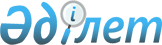 О бюджетах сельских округов, села и бюджете поселка Зерендинского района на 2020-2022 годыРешение Зерендинского районного маслихата Акмолинской области от 25 декабря 2019 года № 50-328. Зарегистрировано Департаментом юстиции Акмолинской области 15 января 2020 года № 7634.
      В соответствии с пунктом 2 статьи 9-1 Бюджетного кодекса Республики Казахстан от 4 декабря 2008 года, пунктом 2-7 статьи 6 Закона Республики Казахстан от 23 января 2001 года "О местном государственном управлении и самоуправлении в Республике Казахстан", Зерендинский районный маслихат РЕШИЛ:
      1. Утвердить бюджет Аккольского сельского округа Зерендинского района на 2020–2022 годы, согласно приложениям 1, 1-1, 1-2 соответственно, в том числе на 2020 год в следующих объемах:
      1) доходы – 17690,0 тысяч тенге, в том числе:
      налоговые поступления – 5518,4 тысяч тенге;
      неналоговые поступления – 0 тысяч тенге;
      поступления от продажи основного капитала – 0 тысяч тенге;
      поступления трансфертов – 12171,6 тысячи тенге;
      2) затраты – 18170,4 тысяч тенге;
      3) чистое бюджетное кредитование – 0 тысяч тенге;
      4) сальдо по операциям с финансовыми активами – 0 тысяч тенге, в том числе:
      приобретение финансовых активов – 0 тысяч тенге;
      поступления от продажи финансовых активов государства – 0 тысяч тенге;
      5) дефицит (профицит) бюджета – -480,4 тысяч тенге;
      6) финансирование дефицита (использование профицита) бюджета – 480,4 тысяч тенге.
      Сноска. Пункт 1 - в редакции решения Зерендинского районного маслихата Акмолинской области от 05.10.2020 № 61-379 (вводится в действие с 01.01.2020).


      2. Утвердить бюджет поселка Алексеевка Зерендинского района на 2020–2022 годы, согласно приложениям 2, 2-1, 2-2 соответственно, в том числе на 2020 год в следующих объемах:
      1) доходы – 16481,0 тысяча тенге, в том числе:
      налоговые поступления – 4150,0 тысячи тенге;
      неналоговые поступления – 0 тысяч тенге;
      поступления от продажи основного капитала – 0 тысяч тенге;
      поступления трансфертов – 12331,0 тысяча тенге;
      2) затраты – 16734,4 тысячи тенге;
      3) чистое бюджетное кредитование – 0 тысяч тенге;
      4) сальдо по операциям с финансовыми активами – 0 тысяч тенге, в том числе:
      приобретение финансовых активов – 0 тысяч тенге;
      поступления от продажи финансовых активов государства – 0 тысяч тенге;
      5) дефицит (профицит) бюджета – -253,4 тысяч тенге;
      6) финансирование дефицита (использование профицита) бюджета – 253,4 тысяч тенге.
      Сноска. Пункт 2 - в редакции решения Зерендинского районного маслихата Акмолинской области от 03.07.2020 № 58-363 (вводится в действие с 01.01.2020).


      3. Утвердить бюджет Булакского сельского округа Зерендинского района на 2020–2022 годы, согласно приложениям 3, 3-1, 3-2 соответственно, в том числе на 2020 год в следующих объемах:
      1) доходы – 18049,2 тысяч тенге, в том числе:
      налоговые поступления – 4666,2 тысяч тенге;
      неналоговые поступления – 0 тысяч тенге;
      поступления от продажи основного капитала – 0 тысяч тенге;
      поступления трансфертов – 13383,0 тысячи тенге;
      2) затраты – 18892,2 тысячи тенге;
      3) чистое бюджетное кредитование – 0 тысяч тенге;
      4) сальдо по операциям с финансовыми активами – 0 тысяч тенге, в том числе:
      приобретение финансовых активов – 0 тысяч тенге;
      поступления от продажи финансовых активов государства – 0 тысяч тенге;
      5) дефицит (профицит) бюджета – -843,0 тысяч тенге;
      6) финансирование дефицита (использование профицита) бюджета – 843,0 тысяч тенге.
      Сноска. Пункт 3- в редакции решения Зерендинского районного маслихата Акмолинской области от 03.07.2020 № 58-363 (вводится в действие с 01.01.2020).


      4. Утвердить бюджет Зерендинского сельского округа Зерендинского района на 2020–2022 годы, согласно приложениям 4, 4-1, 4-2 соответственно, в том числе на 2020 год в следующих объемах:
      1) доходы – 120200,0 тысяч тенге, в том числе:
      налоговые поступления – 32770,0 тысяч тенге;
      неналоговые поступления – 0 тысяч тенге;
      поступления от продажи основного капитала – 0 тысяч тенге;
      поступления трансфертов – 87430,0 тысяч тенге;
      2) затраты – 125449,8 тысяч тенге;
      3) чистое бюджетное кредитование – 0 тысяч тенге;
      4) сальдо по операциям с финансовыми активами – 0 тысяч тенге, в том числе:
      приобретение финансовых активов – 0 тысяч тенге;
      поступления от продажи финансовых активов государства – 0 тысяч тенге;
      5) дефицит (профицит) бюджета – -5249,8 тысяч тенге;
      6) финансирование дефицита (использование профицита) бюджета –5249,8 тысяч тенге.
      Сноска. Пункт 4 - в редакции решения Зерендинского районного маслихата Акмолинской области от 05.10.2020 № 61-379 (вводится в действие с 01.01.2020).


      5. Утвердить бюджет Конысбайского сельского округа Зерендинского района на 2020–2022 годы, согласно приложениям 5, 5-1, 5-2 соответственно, в том числе на 2020 год в следующих объемах:
      1) доходы – 15165,0 тысяч тенге, в том числе:
      налоговые поступления – 11936,0 тысяч тенге;
      неналоговые поступления – 0 тысяч тенге;
      поступления от продажи основного капитала – 0 тысяч тенге;
      поступления трансфертов – 3229,0 тысяч тенге;
      2) затраты – 17917,5 тысяч тенге;
      3) чистое бюджетное кредитование – 0 тысяч тенге;
      4) сальдо по операциям с финансовыми активами – 0 тысяч тенге, в том числе:
      приобретение финансовых активов – 0 тысяч тенге;
      поступления от продажи финансовых активов государства – 0 тысяч тенге;
      5) дефицит (профицит) бюджета – -2752,5 тысяч тенге;
      6) финансирование дефицита (использование профицита) бюджета –2752,5 тысяч тенге.
      Сноска. Пункт 5 - в редакции решения Зерендинского районного маслихата Акмолинской области от 03.07.2020 № 58-363 (вводится в действие с 01.01.2020).


      6. Утвердить бюджет Кусепского сельского округа Зерендинского района на 2020–2022 годы, согласно приложениям 6, 6-1, 6-2 соответственно, в том числе на 2020 год в следующих объемах:
      1) доходы – 16353,2 тысячи тенге, в том числе:
      налоговые поступления – 5614,2 тысячи тенге;
      неналоговые поступления – 0 тысяч тенге;
      поступления от продажи основного капитала – 0 тысяч тенге;
      поступления трансфертов – 10739,0 тысяч тенге;
      2) затраты – 16715,8 тысяч тенге;
      3) чистое бюджетное кредитование – 0 тысяч тенге;
      4) сальдо по операциям с финансовыми активами – 0 тысяч тенге, в том числе:
      приобретение финансовых активов – 0 тысяч тенге;
      поступления от продажи финансовых активов государства – 0 тысяч тенге;
      5) дефицит (профицит) бюджета – -362,6 тысяч тенге;
      6) финансирование дефицита (использование профицита) бюджета – 362,6 тысяч тенге.
      Сноска. Пункт 6- в редакции решения Зерендинского районного маслихата Акмолинской области от 03.07.2020 № 58-363 (вводится в действие с 01.01.2020).


      7. Утвердить бюджет Чаглинского сельского округа Зерендинского района на 2020–2022 годы, согласно приложениям 7, 7-1, 7-2 соответственно, в том числе на 2020 год в следующих объемах:
      1) доходы – 38232,0 тысячи тенге, в том числе:
      налоговые поступления – 6361,0 тысяча тенге;
      неналоговые поступления – 0 тысяч тенге;
      поступления от продажи основного капитала – 0 тысяч тенге;
      поступления трансфертов – 31871,0 тысяча тенге;
      2) затраты – 38731,8 тысяча тенге;
      3) чистое бюджетное кредитование – 0 тысяч тенге;
      4) сальдо по операциям с финансовыми активами – 0 тысяч тенге, в том числе:
      приобретение финансовых активов – 0 тысяч тенге;
      поступления от продажи финансовых активов государства – 0 тысяч тенге;
      5) дефицит (профицит) бюджета – -499,8 тысяч тенге;
      6) финансирование дефицита (использование профицита) бюджета – 499,8 тысяч тенге.
      Сноска. Пункт 7 - в редакции решения Зерендинского районного маслихата Акмолинской области от 05.10.2020 № 61-379 (вводится в действие с 01.01.2020).


      8. Утвердить бюджет села Айдабол Зерендинского района на 2020–2022 годы, согласно приложениям 8, 8-1, 8-2 соответственно, в том числе на 2020 год в следующих объемах:
      1) доходы – 14789,0 тысяч тенге, в том числе:
      налоговые поступления – 4011,0 тысяч тенге;
      неналоговые поступления – 0 тысяч тенге;
      поступления от продажи основного капитала – 0 тысяч тенге;
      поступления трансфертов – 10778,0 тысяч тенге;
      2) затраты – 14789,0 тысяч тенге;
      3) чистое бюджетное кредитование – 0 тысяч тенге;
      4) сальдо по операциям с финансовыми активами – 0 тысяч тенге, в том числе:
      приобретение финансовых активов – 0 тысяч тенге;
      поступления от продажи финансовых активов государства – 0 тысяч тенге;
      5) дефицит (профицит) бюджета – 0 тысяч тенге;
      6) финансирование дефицита (использование профицита) бюджета – 0 тысяч тенге.
      Сноска. Пункт 8 - в редакции решения Зерендинского районного маслихата Акмолинской области от 05.10.2020 № 61-379 (вводится в действие с 01.01.2020).


      9. Утвердить бюджет Байтерекского сельского округа Зерендинского района на 2020–2022 годы, согласно приложениям 9, 9-1, 9-2 соответственно, в том числе на 2020 год в следующих объемах:
      1) доходы – 15117,9 тысяч тенге, в том числе:
      налоговые поступления – 2994,1 тысячи тенге;
      неналоговые поступления – 177,6 тысяч тенге;
      поступления от продажи основного капитала – 0 тысяч тенге;
      поступления трансфертов – 11946,2 тысяч тенге;
      2) затраты – 15117,9 тысяч тенге;
      3) чистое бюджетное кредитование – 0 тысяч тенге;
      4) сальдо по операциям с финансовыми активами – 0 тысяч тенге, в том числе:
      приобретение финансовых активов – 0 тысяч тенге;
      поступления от продажи финансовых активов государства – 0 тысяч тенге;
      5) дефицит (профицит) бюджета – 0 тысяч тенге;
      6) финансирование дефицита (использование профицита) бюджета – 0 тысяч тенге.
      Сноска. Пункт 9 - в редакции решения Зерендинского районного маслихата Акмолинской области от 05.10.2020 № 61-379 (вводится в действие с 01.01.2020).


      10. Утвердить бюджет Викторовского сельского округа Зерендинского района на 2020–2022 годы, согласно приложениям 10, 10-1, 10-2 соответственно, в том числе на 2020 год в следующих объемах:
      1) доходы – 20837,4 тысяч тенге, в том числе:
      налоговые поступления – 4309,1 тысяч тенге;
      неналоговые поступления – 45,0 тысяч тенге;
      поступления от продажи основного капитала – 0 тысяч тенге;
      поступления трансфертов – 16483,3 тысяч тенге;
      2) затраты – 20837,4 тысяч тенге;
      3) чистое бюджетное кредитование – 0 тысяч тенге;
      4) сальдо по операциям с финансовыми активами – 0 тысяч тенге, в том числе:
      приобретение финансовых активов – 0 тысяч тенге;
      поступления от продажи финансовых активов государства – 0 тысяч тенге;
      5) дефицит (профицит) бюджета – 0 тысяч тенге;
      6) финансирование дефицита (использование профицита) бюджета – 0 тысяч тенге.
      Сноска. Пункт 10 - в редакции решения Зерендинского районного маслихата Акмолинской области от 03.12.2020 № 64-396 (вводится в действие с 01.01.2020).


      11. Утвердить бюджет Исаковского сельского округа Зерендинского района на 2020–2022 годы, согласно приложениям 11, 11-1, 11-2 соответственно, в том числе на 2020 год в следующих объемах:
      1) доходы – 13542,0 тысячи тенге, в том числе:
      налоговые поступления – 1678,9 тысяч тенге;
      неналоговые поступления – 667,1 тысяч тенге;
      поступления от продажи основного капитала – 0 тысяч тенге;
      поступления трансфертов – 11196,0 тысяч тенге;
      2) затраты – 13542,0 тысячи тенге;
      3) чистое бюджетное кредитование – 0 тысяч тенге;
      4) сальдо по операциям с финансовыми активами – 0 тысяч тенге, в том числе:
      приобретение финансовых активов – 0 тысяч тенге;
      поступления от продажи финансовых активов государства – 0 тысяч тенге;
      5) дефицит (профицит) бюджета – 0 тысяч тенге;
      6) финансирование дефицита (использование профицита) бюджета – 0 тысяч тенге.
      Сноска. Пункт 11 - в редакции решения Зерендинского районного маслихата Акмолинской области от 05.10.2020 № 61-379 (вводится в действие с 01.01.2020).


      12. Утвердить бюджет сельского округа имени Канай би Зерендинского района на 2020–2022 годы, согласно приложениям 12, 12-1, 12-2 соответственно, в том числе на 2020 год в следующих объемах:
      1) доходы – 13880,9 тысяч тенге, в том числе:
      налоговые поступления – 1671,0 тысяча тенге;
      неналоговые поступления – 22,9 тысячи тенге;
      поступления от продажи основного капитала – 0 тысяч тенге;
      поступления трансфертов – 12187,0 тысяч тенге;
      2) затраты – 13880,9 тысячи тенге;
      3) чистое бюджетное кредитование – 0 тысяч тенге;
      4) сальдо по операциям с финансовыми активами – 0 тысяч тенге, в том числе:
      приобретение финансовых активов – 0 тысяч тенге;
      поступления от продажи финансовых активов государства – 0 тысяч тенге;
      5) дефицит (профицит) бюджета – 0 тысяч тенге;
      6) финансирование дефицита (использование профицита) бюджета – 0 тысяч тенге.
      Сноска. Пункт 12 - в редакции решения Зерендинского районного маслихата Акмолинской области от 03.07.2020 № 58-363 (вводится в действие с 01.01.2020).


      13. Утвердить бюджет Кызылегисского сельского округа Зерендинского района на 2020–2022 годы, согласно приложениям 13, 13-1, 13-2 соответственно, в том числе на 2020 год в следующих объемах:
      1) доходы – 11789,0 тысяч тенге, в том числе:
      налоговые поступления – 1192,5 тысячи тенге;
      неналоговые поступления – 52,5 тысячи тенге;
      поступления от продажи основного капитала – 0 тысяч тенге;
      поступления трансфертов – 10544,0 тысячи тенге;
      2) затраты – 11789,0 тысяч тенге;
      3) чистое бюджетное кредитование – 0 тысяч тенге;
      4) сальдо по операциям с финансовыми активами – 0 тысяч тенге, в том числе:
      приобретение финансовых активов – 0 тысяч тенге;
      поступления от продажи финансовых активов государства – 0 тысяч тенге;
      5) дефицит (профицит) бюджета – 0 тысяч тенге;
      6) финансирование дефицита (использование профицита) бюджета – 0 тысяч тенге.
      Сноска. Пункт 13 - в редакции решения Зерендинского районного маслихата Акмолинской области от 05.10.2020 № 61-379 (вводится в действие с 01.01.2020).


      14. Утвердить бюджет Кызылсаянского сельского округа Зерендинского района на 2020–2022 годы, согласно приложениям 14, 14-1, 14-2 соответственно, в том числе на 2020 год в следующих объемах:
      1) доходы – 12654,5 тысячи тенге, в том числе:
      налоговые поступления – 892,0 тысячи тенге;
      неналоговые поступления – 574,5 тысячи тенге;
      поступления от продажи основного капитала – 0 тысяч тенге;
      поступления трансфертов – 11188,0 тысяч тенге;
      2) затраты – 12654,5 тысячи тенге;
      3) чистое бюджетное кредитование – 0 тысяч тенге;
      4) сальдо по операциям с финансовыми активами – 0 тысяч тенге, в том числе:
      приобретение финансовых активов – 0 тысяч тенге;
      поступления от продажи финансовых активов государства – 0 тысяч тенге;
      5) дефицит (профицит) бюджета – 0 тысяч тенге;
      6) финансирование дефицита (использование профицита) бюджета – 0 тысяч тенге.
      Сноска. Пункт 14 - в редакции решения Зерендинского районного маслихата Акмолинской области от 05.10.2020 № 61-379 (вводится в действие с 01.01.2020).


      15. Утвердить бюджет сельского округа Малика Габдуллина Зерендинского района на 2020–2022 годы, согласно приложениям 15, 15-1, 15-2 соответственно, в том числе на 2020 год в следующих объемах:
      1) доходы – 15159,3 тысяч тенге, в том числе:
      налоговые поступления – 3277,0 тысяч тенге;
      неналоговые поступления – 147,8 тысяч тенге;
      поступления от продажи основного капитала – 0 тысяч тенге;
      поступления трансфертов – 11734,5 тысячи тенге;
      2) затраты – 15159,3 тысячи тенге;
      3) чистое бюджетное кредитование – 0 тысяч тенге;
      4) сальдо по операциям с финансовыми активами – 0 тысяч тенге, в том числе:
      приобретение финансовых активов – 0 тысяч тенге;
      поступления от продажи финансовых активов государства – 0 тысяч тенге;
      5) дефицит (профицит) бюджета – 0 тысяч тенге;
      6) финансирование дефицита (использование профицита) бюджета – 0 тысяч тенге.
      Сноска. Пункт 15 - в редакции решения Зерендинского районного маслихата Акмолинской области от 05.10.2020 № 61-379 (вводится в действие с 01.01.2020).


      16. Утвердить бюджет Ортакского сельского округа Зерендинского района на 2020–2022 годы, согласно приложениям 16, 16-1, 16-2 соответственно, в том числе на 2020 год в следующих объемах:
      1) доходы – 12080,0 тысяч тенге, в том числе:
      налоговые поступления – 1711,0 тысяч тенге;
      неналоговые поступления – 312,4 тысячи тенге;
      поступления от продажи основного капитала – 0 тысяч тенге;
      поступления трансфертов – 10056,6 тысяч тенге;
      2) затраты – 12080,0 тысяч тенге;
      3) чистое бюджетное кредитование – 0 тысяч тенге;
      4) сальдо по операциям с финансовыми активами – 0 тысяч тенге, в том числе:
      приобретение финансовых активов – 0 тысяч тенге;
      поступления от продажи финансовых активов государства – 0 тысяч тенге;
      5) дефицит (профицит) бюджета – 0 тысяч тенге;
      6) финансирование дефицита (использование профицита) бюджета – 0 тысяч тенге.
      Сноска. Пункт 16 - в редакции решения Зерендинского районного маслихата Акмолинской области от 03.07.2020 № 58-363 (вводится в действие с 01.01.2020).


      17. Утвердить бюджет Приреченского сельского округа Зерендинского района на 2020–2022 годы, согласно приложениям 17, 17-1, 17-2 соответственно, в том числе на 2020 год в следующих объемах:
      1) доходы – 14472,0 тысячи тенге, в том числе:
      налоговые поступления – 1632,0 тысячи тенге;
      неналоговые поступления – 0 тысяч тенге;
      поступления от продажи основного капитала – 0 тысяч тенге;
      поступления трансфертов – 12840,0 тысяч тенге;
      2) затраты – 14472,0 тысячи тенге;
      3) чистое бюджетное кредитование – 0 тысяч тенге;
      4) сальдо по операциям с финансовыми активами – 0 тысяч тенге, в том числе:
      приобретение финансовых активов – 0 тысяч тенге;
      поступления от продажи финансовых активов государства – 0 тысяч тенге;
      5) дефицит (профицит) бюджета – 0 тысяч тенге;
      6) финансирование дефицита (использование профицита) бюджета – 0 тысяч тенге.
      Сноска. Пункт 17 - в редакции решения Зерендинского районного маслихата Акмолинской области от 03.07.2020 № 58-363 (вводится в действие с 01.01.2020).


      18. Утвердить бюджет Садового сельского округа Зерендинского района на 2020–2022 годы, согласно приложениям 18, 18-1, 18-2 соответственно, в том числе на 2020 год в следующих объемах:
      1) доходы – 15463,3 тысячи тенге, в том числе:
      налоговые поступления – 2827,0 тысяч тенге;
      неналоговые поступления – 86,3 тысяч тенге;
      поступления от продажи основного капитала – 0 тысяч тенге;
      поступления трансфертов – 12550,0 тысяч тенге;
      2) затраты – 15463,3 тысячи тенге;
      3) чистое бюджетное кредитование – 0 тысяч тенге;
      4) сальдо по операциям с финансовыми активами – 0 тысяч тенге, в том числе:
      приобретение финансовых активов – 0 тысяч тенге;
      поступления от продажи финансовых активов государства – 0 тысяч тенге;
      5) дефицит (профицит) бюджета – 0 тысяч тенге;
      6) финансирование дефицита (использование профицита) бюджета – 0 тысяч тенге.
      Сноска. Пункт 18 - в редакции решения Зерендинского районного маслихата Акмолинской области от 03.07.2020 № 58-363 (вводится в действие с 01.01.2020).


      19. Утвердить бюджет Сарыозекского сельского округа Зерендинского района на 2020–2022 годы, согласно приложениям 19, 19-1, 19-2 соответственно, в том числе на 2020 год в следующих объемах:
      1) доходы – 12766,3 тысяч тенге, в том числе:
      налоговые поступления – 931,0 тысяча тенге;
      неналоговые поступления – 435,3 тысяч тенге;
      поступления от продажи основного капитала – 0 тысяч тенге;
      поступления трансфертов – 11400,0 тысяч тенге;
      2) затраты – 12766,3 тысяч тенге;
      3) чистое бюджетное кредитование – 0 тысяч тенге;
      4) сальдо по операциям с финансовыми активами – 0 тысяч тенге, в том числе:
      приобретение финансовых активов – 0 тысяч тенге;
      поступления от продажи финансовых активов государства – 0 тысяч тенге;
      5) дефицит (профицит) бюджета – 0 тысяч тенге;
      6) финансирование дефицита (использование профицита) бюджета – 0 тысяч тенге.
      Сноска. Пункт 19 - в редакции решения Зерендинского районного маслихата Акмолинской области от 05.10.2020 № 61-379 (вводится в действие с 01.01.2020).


      20. Утвердить бюджет сельского округа имени Сакена Сейфуллина Зерендинского района на 2020–2022 годы, согласно приложениям 20, 20-1, 20-2 соответственно, в том числе на 2020 год в следующих объемах:
      1) доходы – 16893,0 тысячи тенге, в том числе:
      налоговые поступления – 2869,0 тысяч тенге;
      неналоговые поступления – 0 тысяч тенге;
      поступления от продажи основного капитала – 0 тысяч тенге;
      поступления трансфертов – 14024,0 тысячи тенге;
      2) затраты – 16893,0 тысячи тенге;
      3) чистое бюджетное кредитование – 0 тысяч тенге;
      4) сальдо по операциям с финансовыми активами – 0 тысяч тенге, в том числе:
      приобретение финансовых активов – 0 тысяч тенге;
      поступления от продажи финансовых активов государства – 0 тысяч тенге;
      5) дефицит (профицит) бюджета – 0 тысяч тенге;
      6) финансирование дефицита (использование профицита) бюджета – 0 тысяч тенге.
      Сноска. Пункт 20 - в редакции решения Зерендинского районного маслихата Акмолинской области от 05.10.2020 № 61-379 (вводится в действие с 01.01.2020).


      21. Утвердить бюджет Симферопольского сельского округа Зерендинского района на 2020–2022 годы, согласно приложениям 21, 21-1, 21-2 соответственно, в том числе на 2020 год в следующих объемах:
      1) доходы – 16394,6 тысячи тенге, в том числе:
      налоговые поступления – 2180,9 тысяч тенге;
      неналоговые поступления – 1167,7 тысяч тенге;
      поступления от продажи основного капитала – 0 тысяч тенге;
      поступления трансфертов – 13046,0 тысяч тенге;
      2) затраты – 16394,6 тысячи тенге;
      3) чистое бюджетное кредитование – 0 тысяч тенге;
      4) сальдо по операциям с финансовыми активами – 0 тысяч тенге, в том числе:
      приобретение финансовых активов – 0 тысяч тенге;
      поступления от продажи финансовых активов государства – 0 тысяч тенге;
      5) дефицит (профицит) бюджета – 0 тысяч тенге;
      6) финансирование дефицита (использование профицита) бюджета – 0 тысяч тенге.
      Сноска. Пункт 21 - в редакции решения Зерендинского районного маслихата Акмолинской области от 03.07.2020 № 58-363 (вводится в действие с 01.01.2020).


      22. Утвердить бюджет Троицкого сельского округа Зерендинского района на 2020–2022 годы, согласно приложениям 22, 22-1, 22-2 соответственно, в том числе на 2020 год в следующих объемах:
      1) доходы – 13010,9 тысяч тенге, в том числе:
      налоговые поступления – 1722,0 тысячи тенге;
      неналоговые поступления – 313,9 тысяч тенге;
      поступления от продажи основного капитала – 0 тысяч тенге;
      поступления трансфертов – 10975,0 тысяч тенге;
      2) затраты – 13010,9 тысяч тенге;
      3) чистое бюджетное кредитование – 0 тысяч тенге;
      4) сальдо по операциям с финансовыми активами – 0 тысяч тенге, в том числе:
      приобретение финансовых активов – 0 тысяч тенге;
      поступления от продажи финансовых активов государства – 0 тысяч тенге;
      5) дефицит (профицит) бюджета – 0 тысяч тенге;
      6) финансирование дефицита (использование профицита) бюджета – 0 тысяч тенге.
      Сноска. Пункт 22 - в редакции решения Зерендинского районного маслихата Акмолинской области от 03.07.2020 № 58-363 (вводится в действие с 01.01.2020).


      23. Учесть, что в бюджетах сельских округов, села и бюджете поселка на 2020 год предусмотрена субвенция, передаваемая из районного бюджета в сумме 215 909 тысяч тенге.
      24. Учесть, что в бюджетах сельских округов, села и бюджете поселка на 2020 год предусмотрены целевые текущие трансферты, передаваемые из областного бюджета в сумме 5 250 тысяч тенге.
      25. Настоящее решение вступает в силу со дня государственной регистрации в Департаменте юстиции Акмолинской области и вводится в действие с 1 января 2020 года.
      "СОГЛАСОВАНО" Бюджет Аккольского сельского округа на 2020 год
      Сноска. Приложение 1 - в редакции решения Зерендинского районного маслихата Акмолинской области от 05.10.2020 № 61-379 (вводится в действие с 01.01.2020). Бюджет Аккольского сельского округа на 2021 год Бюджет Аккольского сельского округа на 2022 год Бюджет поселка Алексеевка на 2020 год
      Сноска. Приложение 2 - в редакции решения Зерендинского районного маслихата Акмолинской области от 03.12.2020 № 64-396 (вводится в действие с 01.01.2020). Бюджет поселка Алексеевка на 2021 год Бюджет поселка Алексеевка на 2022 год Бюджет Булакского сельского округа на 2020 год
      Сноска. Приложение 3 - в редакции решения Зерендинского районного маслихата Акмолинской области от 03.07.2020 № 58-363 (вводится в действие с 01.01.2020). Бюджет Булакского сельского округа на 2021 год Бюджет Булакского сельского округа на 2022 год Бюджет Зерендинского сельского округа на 2020 год
      Сноска. Приложение 4 - в редакции решения Зерендинского районного маслихата Акмолинской области от 03.12.2020 № 64-396 (вводится в действие с 01.01.2020). Бюджет Зерендинского сельского округа на 2021 год Бюджет Зерендинского сельского округа на 2022 год Бюджет Конысбайского сельского округа на 2020 год
      Сноска. Приложение 5 - в редакции решения Зерендинского районного маслихата Акмолинской области от 03.12.2020 № 64-396 (вводится в действие с 01.01.2020). Бюджет Конысбайского сельского округа на 2021 год Бюджет Конысбайского сельского округа на 2022 год Бюджет Кусепского сельского округа на 2020 год
      Сноска. Приложение 6 - в редакции решения Зерендинского районного маслихата Акмолинской области от 03.12.2020 № 64-396 (вводится в действие с 01.01.2020). Бюджет Кусепского сельского округа на 2021 год Бюджет Кусепского сельского округа на 2022 год Бюджет Чаглинского сельского округа на 2020 год
      Сноска. Приложение 7 - в редакции решения Зерендинского районного маслихата Акмолинской области от 03.12.2020 № 64-396 (вводится в действие с 01.01.2020). Бюджет Чаглинского сельского округа на 2021 год Бюджет Чаглинского сельского округа на 2022 год Бюджет села Айдабол на 2020 год
      Сноска. Приложение 8 - в редакции решения Зерендинского районного маслихата Акмолинской области от 03.12.2020 № 64-396 (вводится в действие с 01.01.2020). Бюджет села Айдабол на 2021 год Бюджет села Айдабол на 2022 год Бюджет Байтерекского сельского округа на 2020 год
      Сноска. Приложение 9 - в редакции решения Зерендинского районного маслихата Акмолинской области от 03.12.2020 № 64-396 (вводится в действие с 01.01.2020). Бюджет Байтерекского сельского округа на 2021 год Бюджет Байтерекского сельского округа на 2022 год Бюджет Викторовского сельского округа на 2020 год
      Сноска. Приложение 10 - в редакции решения Зерендинского районного маслихата Акмолинской области от 03.12.2020 № 64-396 (вводится в действие с 01.01.2020). Бюджет Викторовского сельского округа на 2021 год Бюджет Викторовского сельского округа на 2022 год Бюджет Исаковского сельского округа на 2020 год
      Сноска. Приложение 11 - в редакции решения Зерендинского районного маслихата Акмолинской области от 03.12.2020 № 64-396 (вводится в действие с 01.01.2020). Бюджет Исаковского сельского округа на 2021 год Бюджет Исаковского сельского округа на 2022 год Бюджет сельского округа имени Канай би на 2020 год
      Сноска. Приложение 12 - в редакции решения Зерендинского районного маслихата Акмолинской области от 03.12.2020 № 64-396 (вводится в действие с 01.01.2020). Бюджет сельского округа имени Канай би на 2021 год Бюджет сельского округа имени Канай би на 2022 год Бюджет Кызылегисского сельского округа на 2020 год
      Сноска. Приложение 13 - в редакции решения Зерендинского районного маслихата Акмолинской области от 03.12.2020 № 64-396 (вводится в действие с 01.01.2020). Бюджет Кызылегисского сельского округа на 2021 год Бюджет Кызылегисского сельского округа на 2022 год Бюджет Кызылсаянского сельского округа на 2020 год
      Сноска. Приложение 14 - в редакции решения Зерендинского районного маслихата Акмолинской области от 03.12.2020 № 64-396 (вводится в действие с 01.01.2020). Бюджет Кызылсаянского сельского округа на 2021 год Бюджет Кызылсаянского сельского округа на 2022 год Бюджет сельского округа Малика Габдуллина на 2020 год
      Сноска. Приложение 15 - в редакции решения Зерендинского районного маслихата Акмолинской области от 03.12.2020 № 64-396 (вводится в действие с 01.01.2020). Бюджет сельского округа Малика Габдуллина на 2021 год Бюджет сельского округа Малика Габдуллина на 2022 год Бюджет Ортакского сельского округа на 2020 год
      Сноска. Приложение 16 - в редакции решения Зерендинского районного маслихата Акмолинской области от 03.12.2020 № 64-396 (вводится в действие с 01.01.2020). Бюджет Ортакского сельского округа на 2021 год Бюджет Ортакского сельского округа на 2022 год Бюджет Приреченского сельского округа на 2020 год
      Сноска. Приложение 17 - в редакции решения Зерендинского районного маслихата Акмолинской области от 03.12.2020 № 64-396 (вводится в действие с 01.01.2020). Бюджет Приреченского сельского округа на 2021 год Бюджет Приреченского сельского округа на 2022 год Бюджет Садового сельского округа на 2020 год
      Сноска. Приложение 18 - в редакции решения Зерендинского районного маслихата Акмолинской области от 03.12.2020 № 64-396 (вводится в действие с 01.01.2020). Бюджет Садового сельского округа на 2021 год Бюджет Садового сельского округа на 2022 год Бюджет Сарыозекского сельского округа на 2020 год
      Сноска. Приложение 19 - в редакции решения Зерендинского районного маслихата Акмолинской области от 05.10.2020 № 61-379 (вводится в действие с 01.01.2020). Бюджет Сарыозекского сельского округа на 2021 год Бюджет Сарыозекского сельского округа на 2022 год Бюджет сельского округа имени Сакена Сейфуллина на 2020 год
      Сноска. Приложение 20 - в редакции решения Зерендинского районного маслихата Акмолинской области от 03.12.2020 № 64-396 (вводится в действие с 01.01.2020). Бюджет сельского округа имени Сакена Сейфуллина на 2021 год Бюджет сельского округа имени Сакена Сейфуллина на 2022 год Бюджет Симферопольского сельского округа на 2020 год
      Сноска. Приложение 21 - в редакции решения Зерендинского районного маслихата Акмолинской области от 03.12.2020 № 64-396 (вводится в действие с 01.01.2020). Бюджет Симферопольского сельского округа на 2021 год Бюджет Симферопольского сельского округа на 2022 год Бюджет Троицкого сельского округа на 2020 год
      Сноска. Приложение 22 - в редакции решения Зерендинского районного маслихата Акмолинской области от 03.12.2020 № 64-396 (вводится в действие с 01.01.2020). Бюджет Троицкого сельского округа на 2021 год Бюджет Троицкого сельского округа на 2022 год
					© 2012. РГП на ПХВ «Институт законодательства и правовой информации Республики Казахстан» Министерства юстиции Республики Казахстан
				
      Председатель сессии

Б.Айдосова

      Секретарь
Зерендинского районного маслихата

К.Аугалиев

      Акимат Зерендинского района
Приложение 1 к решению
Зерендинского районного
маслихата от 25 декабря
2019 года № 50-328
Категория
Категория
Категория
Категория
Сумма тысяч тенге
Класс
Класс
Класс
Сумма тысяч тенге
Подкласс
Подкласс
Сумма тысяч тенге
Наименование
Сумма тысяч тенге
1
2
3
4
5
I. Доходы
17690,0
1
Налоговые поступления
5518,4
01
Подоходный налог 
725,0
2
Индивидуальный подоходный налог
725,0
04
Hалоги на собственность
4793,4
1
Hалоги на имущество
52,0
3
Земельный налог
350,0
4
Hалог на транспортные средства
4391,4
2
Неналоговые поступления
0
3
Поступления от продажи основного капитала
0
4
Поступления трансфертов
12171,6
02
Трансферты из вышестоящих органов государственного управления
12171,6
3
Трансферты из районного (города областного значения) бюджета
12171,6
Функциональная группа
Функциональная группа
Функциональная группа
Функциональная группа
Сумма
Администратор бюджетных программ
Администратор бюджетных программ
Администратор бюджетных программ
Сумма
Программа
Программа
Сумма
Наименование
Сумма
1
2
3
4
5
II. Затраты
18170,4
01
Государственные услуги общего характера
15268,0
124
Аппарат акима города районного значения, села, поселка, сельского округа
15268,0
001
Услуги по обеспечению деятельности акима города районного значения, села, поселка, сельского округа
15268,0
04
Образование
621,0
124
Аппарат акима города районного значения, села, поселка, сельского округа
621,0
005
Организация бесплатного подвоза учащихся до ближайшей школы и обратно в сельской местности
621,0
07
Жилищно-коммунальное хозяйство
1451,0
124
Аппарат акима города районного значения, села, поселка, сельского округа
1451,0
008
Освещение улиц в населенных пунктах
550,0
014
Организация водоснабжения населенных пунктов
901,0
12
Транспорт и коммуникации
677,8
124
Аппарат акима города районного значения, села, поселка, сельского округа
677,8
013
Обеспечение функционирования автомобильных дорог в городах районного значения, селах, поселках, сельских округах
677,8
15
Трансферты
152,6
124
Аппарат акима города районного значения, села, поселка, сельского округа
152,6
048
Возврат неиспользованных (недоиспользованных) целевых трансфертов
152,6
III. Чистое бюджетное кредитование
0
IV. Сальдо по операциям с финансовыми активами
0
Приобретение финансовых активов
0
6
Поступления от продажи финансовых активов государства
0
V. Дефицит (профицит) бюджета
-480,4
VI. Финансирование дефицита (использование профицита) бюджета
480,4
8
Используемые остатки бюджетных средств
480,4
01
Остатки бюджетных средств
480,4
1
Свободные остатки бюджетных средств
480,4Приложение 1-1 к решению
Зерендинского районного
маслихата от 25 декабря
2019 года № 50-328
Категория
Категория
Категория
Категория
Сумма тысяч тенге
Класс
Класс
Класс
Сумма тысяч тенге
Подкласс
Подкласс
Сумма тысяч тенге
Наименование
Сумма тысяч тенге
1
2
3
4
5
I. Доходы
18532
1
Налоговые поступления
7361
01
Подоходный налог 
2200
2
Индивидуальный подоходный налог
2200
04
Hалоги на собственность
5161
1
Hалоги на имущество
111
3
Земельный налог
350
4
Hалог на транспортные средства
4700
2
Неналоговые поступления
0
3
Поступления от продажи основного капитала
0
4
Поступления трансфертов
11171
02
Трансферты из вышестоящих органов государственного управления
11171
3
Трансферты из районного (города областного значения) бюджета
11171
Функциональная группа
Функциональная группа
Функциональная группа
Функциональная группа
Сумма
Администратор бюджетных программ
Администратор бюджетных программ
Администратор бюджетных программ
Сумма
Программа
Программа
Сумма
Наименование
Сумма
1
2
3
4
5
II. Затраты
18532
01
Государственные услуги общего характера
15487
124
Аппарат акима города районного значения, села, поселка, сельского округа
15487
001
Услуги по обеспечению деятельности акима города районного значения, села, поселка, сельского округа
15487
04
Образование
1463
124
Аппарат акима города районного значения, села, поселка, сельского округа
1463
005
Организация бесплатного подвоза учащихся до ближайшей школы и обратно в сельской местности
1463
07
Жилищно-коммунальное хозяйство
1232
124
Аппарат акима города районного значения, села, поселка, сельского округа
1232
008
Освещение улиц в населенных пунктах
550
014
Организация водоснабжения населенных пунктов
682
12
Транспорт и коммуникации
350
124
Аппарат акима города районного значения, села, поселка, сельского округа
350
013
Обеспечение функционирования автомобильных дорог в городах районного значения, селах, поселках, сельских округах
350
III. Чистое бюджетное кредитование
0
IV. Сальдо по операциям с финансовыми активами
0
Приобретение финансовых активов
0
6
Поступления от продажи финансовых активов государства
0
V. Дефицит (профицит) бюджета
0
VI. Финансирование дефицита (использование профицита) бюджета
0Приложение 1-2 к решению
Зерендинского районного
маслихата от 25 декабря
2019 года № 50-328
Категория
Категория
Категория
Категория
Сумма тысяч тенге
Класс
Класс
Класс
Сумма тысяч тенге
Подкласс
Подкласс
Сумма тысяч тенге
Наименование
Сумма тысяч тенге
1
2
3
4
5
I. Доходы
18532
1
Налоговые поступления
7361
01
Подоходный налог 
2200
2
Индивидуальный подоходный налог
2200
04
Hалоги на собственность
5161
1
Hалоги на имущество
111
3
Земельный налог
350
4
Hалог на транспортные средства
4700
2
Неналоговые поступления
0
3
Поступления от продажи основного капитала
0
4
Поступления трансфертов
11171
02
Трансферты из вышестоящих органов государственного управления
11171
3
Трансферты из районного (города областного значения) бюджета
11171
Функциональная группа
Функциональная группа
Функциональная группа
Функциональная группа
Сумма
Администратор бюджетных программ
Администратор бюджетных программ
Администратор бюджетных программ
Сумма
Программа
Программа
Сумма
Наименование
Сумма
1
2
3
4
5
II. Затраты
18532
01
Государственные услуги общего характера
15487
124
Аппарат акима города районного значения, села, поселка, сельского округа
15487
001
Услуги по обеспечению деятельности акима города районного значения, села, поселка, сельского округа
15487
04
Образование
1463
124
Аппарат акима города районного значения, села, поселка, сельского округа
1463
005
Организация бесплатного подвоза учащихся до ближайшей школы и обратно в сельской местности
1463
07
Жилищно-коммунальное хозяйство
1232
124
Аппарат акима города районного значения, села, поселка, сельского округа
1232
008
Освещение улиц в населенных пунктах
550
014
Организация водоснабжения населенных пунктов
682
12
Транспорт и коммуникации
350
124
Аппарат акима города районного значения, села, поселка, сельского округа
350
013
Обеспечение функционирования автомобильных дорог в городах районного значения, селах, поселках, сельских округах
350
III. Чистое бюджетное кредитование
0
IV. Сальдо по операциям с финансовыми активами
0
Приобретение финансовых активов
0
6
Поступления от продажи финансовых активов государства
0
V. Дефицит (профицит) бюджета 
0
VI. Финансирование дефицита (использование профицита) бюджета
0Приложение 2 к решению
Зерендинского районного
маслихата от 25 декабря
2019 года № 50-328
Категория
Категория
Категория
Категория
Сумма
тысяч тенге
Класс
Класс
Класс
Сумма
тысяч тенге
Подкласс
Подкласс
Сумма
тысяч тенге
Наименование
Сумма
тысяч тенге
1
2
3
4
5
I. Доходы
16481,0
1
Налоговые поступления
4150,0
01
Подоходный налог 
261,0
2
Индивидуальный подоходный налог
261,0
04
Hалоги на собственность
3889,0
1
Hалоги на имущество
70,0
3
Земельный налог
350,0
4
Hалог на транспортные средства
3469,0
2
Неналоговые поступления
0
3
Поступления от продажи основного капитала
0
4
Поступления трансфертов
12331,0
02
Трансферты из вышестоящих органов государственного управления
12331,0
3
Трансферты из районного (города областного значения) бюджета
12331,0
Функциональная группа
Функциональная группа
Функциональная группа
Функциональная группа
Сумма
Администратор бюджетных программ
Администратор бюджетных программ
Администратор бюджетных программ
Сумма
Программа
Программа
Сумма
Наименование
Сумма
1
2
3
4
5
II. Затраты
16734,4
01
Государственные услуги общего характера
13689,0
124
Аппарат акима города районного значения, села, поселка, сельского округа
13689,0
001
Услуги по обеспечению деятельности акима города районного значения, села, поселка, сельского округа
13389,0
022
Капитальные расходы государственного органа
300,0
04
Образование
1484,0
124
Аппарат акима города районного значения, села, поселка, сельского округа
1484,0
005
Организация бесплатного подвоза учащихся до ближайшей школы и обратно в сельской местности
1484,0
07
Жилищно-коммунальное хозяйство
1055,0
124
Аппарат акима города районного значения, села, поселка, сельского округа
1055,0
008
Освещение улиц в населенных пунктах
470,0
014
Организация водоснабжения населенных пунктов
585,0
12
Транспорт и коммуникации
429,1
124
Аппарат акима города районного значения, села, поселка, сельского округа
429,1
013
Обеспечение функционирования автомобильных дорог в городах районного значения, селах, поселках, сельских округах
429,1
15
Трансферты
77,3
124
Аппарат акима города районного значения, села, поселка, сельского округа
77,3
048
Возврат неиспользованных (недоиспользованных) целевых трансфертов
77,3
III. Чистое бюджетное кредитование
0
IV. Сальдо по операциям с финансовыми активами 
0
Приобретение финансовых активов
0
6
Поступления от продажи финансовых активов государства
0
V. Дефицит (профицит) бюджета
-253,4
VI. Финансирование дефицита (использование профицита) бюджета
253,4
8
Используемые остатки бюджетных средств
253,4
01
Остатки бюджетных средств
253,4
1
Свободные остатки бюджетных средств
253,4Приложение 2-1 к решению
Зерендинского районного
маслихата от 25 декабря
2019 года № 50-328
Категория
Категория
Категория
Категория
Сумма тысяч тенге
Класс
Класс
Класс
Сумма тысяч тенге
Подкласс
Подкласс
Сумма тысяч тенге
Наименование
Сумма тысяч тенге
1
2
3
4
5
I. Доходы
18467
1
Налоговые поступления
4742
01
Подоходный налог 
670
2
Индивидуальный подоходный налог
670
04
Hалоги на собственность
4072
1
Hалоги на имущество
99
3
Земельный налог
350
4
Hалог на транспортные средства
3623
2
Неналоговые поступления
0
3
Поступления от продажи основного капитала
0
4
Поступления трансфертов
13725
02
Трансферты из вышестоящих органов государственного управления
13725
3
Трансферты из районного (города областного значения) бюджета
13725
Функциональная группа
Функциональная группа
Функциональная группа
Функциональная группа
Сумма
Администратор бюджетных программ
Администратор бюджетных программ
Администратор бюджетных программ
Сумма
Программа
Программа
Сумма
Наименование
Сумма
1
2
3
4
5
II. Затраты
18467
01
Государственные услуги общего характера
13689
124
Аппарат акима города районного значения, села, поселка, сельского округа
13689
001
Услуги по обеспечению деятельности акима города районного значения, села, поселка, сельского округа
13389
022
Капитальные расходы государственного органа
300
04
Образование
3470
124
Аппарат акима города районного значения, села, поселка, сельского округа
3470
005
Организация бесплатного подвоза учащихся до ближайшей школы и обратно в сельской местности
3470
07
Жилищно-коммунальное хозяйство
1055
124
Аппарат акима города районного значения, села, поселка, сельского округа
1055
008
Освещение улиц в населенных пунктах
470
014
Организация водоснабжения населенных пунктов
585
12
Транспорт и коммуникации
253
124
Аппарат акима города районного значения, села, поселка, сельского округа
253
013
Обеспечение функционирования автомобильных дорог в городах районного значения, селах, поселках, сельских округах
253
III. Чистое бюджетное кредитование
0
IV. Сальдо по операциям с финансовыми активами 
0
Приобретение финансовых активов
0
6
Поступления от продажи финансовых активов государства
0
V. Дефицит (профицит) бюджета 
0
VI. Финансирование дефицита (использование профицита) бюджета
0Приложение 2-2 к решению
Зерендинского районного
маслихата от 25 декабря
2019 года № 50-328
Категория
Категория
Категория
Категория
Сумма тысяч тенге
Класс
Класс
Класс
Сумма тысяч тенге
Подкласс
Подкласс
Сумма тысяч тенге
Наименование
Сумма тысяч тенге
1
2
3
4
5
I. Доходы
18467
1
Налоговые поступления
4742
01
Подоходный налог 
670
2
Индивидуальный подоходный налог
670
04
Hалоги на собственность
4072
1
Hалоги на имущество
99
3
Земельный налог
350
4
Hалог на транспортные средства
3623
2
Неналоговые поступления
0
3
Поступления от продажи основного капитала
0
4
Поступления трансфертов
13725
02
Трансферты из вышестоящих органов государственного управления
13725
3
Трансферты из районного (города областного значения) бюджета
13725
Функциональная группа
Функциональная группа
Функциональная группа
Функциональная группа
Сумма
Администратор бюджетных программ
Администратор бюджетных программ
Администратор бюджетных программ
Сумма
Программа
Программа
Сумма
Наименование
Сумма
1
2
3
4
5
II. Затраты
18467
01
Государственные услуги общего характера
13689
124
Аппарат акима города районного значения, села, поселка, сельского округа
13689
001
Услуги по обеспечению деятельности акима города районного значения, села, поселка, сельского округа
13389
022
Капитальные расходы государственного органа
300
04
Образование
3470
124
Аппарат акима города районного значения, села, поселка, сельского округа
3470
005
Организация бесплатного подвоза учащихся до ближайшей школы и обратно в сельской местности
3470
07
Жилищно-коммунальное хозяйство
1055
124
Аппарат акима города районного значения, села, поселка, сельского округа
1055
008
Освещение улиц в населенных пунктах
470
014
Организация водоснабжения населенных пунктов
585
12
Транспорт и коммуникации
253
124
Аппарат акима города районного значения, села, поселка, сельского округа
253
013
Обеспечение функционирования автомобильных дорог в городах районного значения, селах, поселках, сельских округах
253
III. Чистое бюджетное кредитование
0
IV. Сальдо по операциям с финансовыми активами 
0
Приобретение финансовых активов
0
6
Поступления от продажи финансовых активов государства
0
V. Дефицит (профицит) бюджета 
0
VI. Финансирование дефицита (использование профицита) бюджета
0Приложение 3 к решению
Зерендинского районного
маслихата от 25 декабря
2019 года № 50-328
Категория
Категория
Категория
Категория
Сумма тысяч тенге
Класс
Класс
Класс
Сумма тысяч тенге
Подкласс
Подкласс
Сумма тысяч тенге
Наименование
Сумма тысяч тенге
1
2
3
4
5
I. Доходы
18049,2
1
Налоговые поступления
4666,2
01
Подоходный налог 
265,0
2
Индивидуальный подоходный налог
265,0
04
Hалоги на собственность
4401,2
1
Hалоги на имущество
140,0
3
Земельный налог
370,0
4
Hалог на транспортные средства
3891,2
2
Неналоговые поступления
0
3
Поступления от продажи основного капитала
0
4
Поступления трансфертов
13383,0
02
Трансферты из вышестоящих органов государственного управления
13383,0
3
Трансферты из районного (города областного значения) бюджета
13383,0
Функциональная группа
Функциональная группа
Функциональная группа
Функциональная группа
Сумма
Администратор бюджетных программ
Администратор бюджетных программ
Администратор бюджетных программ
Сумма
Программа
Программа
Сумма
Наименование
Сумма
1
2
3
4
5
II. Затраты
18892,2
01
Государственные услуги общего характера
16047,0
124
Аппарат акима города районного значения, села, поселка, сельского округа
16047,0
001
Услуги по обеспечению деятельности акима города районного значения, села, поселка, сельского округа
15747,0
022
Капитальные расходы государственного органа
300,0
04
Образование
1050,2
124
Аппарат акима города районного значения, села, поселка, сельского округа
1050,2
005
Организация бесплатного подвоза учащихся до ближайшей школы и обратно в сельской местности
1050,2
07
Жилищно-коммунальное хозяйство
840,7
124
Аппарат акима города районного значения, села, поселка, сельского округа
840,7
008
Освещение улиц в населенных пунктах
688,7
014
Организация водоснабжения населенных пунктов
152,0
12
Транспорт и коммуникации
800,0
124
Аппарат акима города районного значения, села, поселка, сельского округа
800,0
013
Обеспечение функционирования автомобильных дорог в городах районного значения, селах, поселках, сельских округах
800,0
15
Трансферты
154,3
124
Аппарат акима города районного значения, села, поселка, сельского округа
154,3
048
Возврат неиспользованных (недоиспользованных) целевых трансфертов
154,3
III. Чистое бюджетное кредитование
0
IV. Сальдо по операциям с финансовыми активами
0
Приобретение финансовых активов
0
6
Поступления от продажи финансовых активов государства
0
V. Дефицит (профицит) бюджета
-843,0
VI. Финансирование дефицита (использование профицита) бюджета
843,0
8
Используемые остатки бюджетных средств
843,0
01
Остатки бюджетных средств
843,0
1
Свободные остатки бюджетных средств
843,0Приложение 3-1 к решению
Зерендинского районного
маслихата от 25 декабря
2019 года № 50-328
Категория
Категория
Категория
Категория
Сумма тысяч тенге
Класс
Класс
Класс
Сумма тысяч тенге
Подкласс
Подкласс
Сумма тысяч тенге
Наименование
Сумма тысяч тенге
1
2
3
4
5
I. Доходы
20004
1
Налоговые поступления
5490
01
Подоходный налог 
570
2
Индивидуальный подоходный налог
570
04
Hалоги на собственность
4920
1
Hалоги на имущество
150
3
Земельный налог
370
4
Hалог на транспортные средства
4400
2
Неналоговые поступления
0
3
Поступления от продажи основного капитала
0
4
Поступления трансфертов
14514
02
Трансферты из вышестоящих органов государственного управления
14514
3
Трансферты из районного (города областного значения) бюджета
14514
Функциональная группа
Функциональная группа
Функциональная группа
Функциональная группа
Сумма
Администратор бюджетных программ
Администратор бюджетных программ
Администратор бюджетных программ
Сумма
Программа
Программа
Сумма
Наименование
Сумма
1
2
3
4
5
II. Затраты
20004
01
Государственные услуги общего характера
16047
124
Аппарат акима города районного значения, села, поселка, сельского округа
16047
001
Услуги по обеспечению деятельности акима города районного значения, села, поселка, сельского округа
15747
022
Капитальные расходы государственного органа
300
04
Образование
3005
124
Аппарат акима города районного значения, села, поселка, сельского округа
3005
005
Организация бесплатного подвоза учащихся до ближайшей школы и обратно в сельской местности
3005
07
Жилищно-коммунальное хозяйство
652
124
Аппарат акима города районного значения, села, поселка, сельского округа
652
008
Освещение улиц в населенных пунктах
500
014
Организация водоснабжения населенных пунктов
152
12
Транспорт и коммуникации
300
124
Аппарат акима города районного значения, села, поселка, сельского округа
300
013
Обеспечение функционирования автомобильных дорог в городах районного значения, селах, поселках, сельских округах
300
III. Чистое бюджетное кредитование
0
IV. Сальдо по операциям с финансовыми активами 
0
Приобретение финансовых активов
0
6
Поступления от продажи финансовых активов государства
0
V. Дефицит (профицит) бюджета
0
VI. Финансирование дефицита (использование профицита) бюджета
0Приложение 3-2 к решению
Зерендинского районного
маслихата от 25 декабря
2019 года № 50-328
Категория
Категория
Категория
Категория
Сумма тысяч тенге
Класс
Класс
Класс
Сумма тысяч тенге
Подкласс
Подкласс
Сумма тысяч тенге
Наименование
Сумма тысяч тенге
1
2
3
4
5
I. Доходы
20004
1
Налоговые поступления
5490
01
Подоходный налог 
570
2
Индивидуальный подоходный налог
570
04
Hалоги на собственность
4920
1
Hалоги на имущество
150
3
Земельный налог
370
4
Hалог на транспортные средства
4400
2
Неналоговые поступления
0
3
Поступления от продажи основного капитала
0
4
Поступления трансфертов
14514
02
Трансферты из вышестоящих органов государственного управления
14514
3
Трансферты из районного (города областного значения) бюджета
14514
Функциональная группа
Функциональная группа
Функциональная группа
Функциональная группа
Сумма
Администратор бюджетных программ
Администратор бюджетных программ
Администратор бюджетных программ
Сумма
Программа
Программа
Сумма
Наименование
Сумма
1
2
3
4
5
II. Затраты
20004
01
Государственные услуги общего характера
16047
124
Аппарат акима города районного значения, села, поселка, сельского округа
16047
001
Услуги по обеспечению деятельности акима города районного значения, села, поселка, сельского округа
15747
022
Капитальные расходы государственного органа
300
04
Образование
3005
124
Аппарат акима города районного значения, села, поселка, сельского округа
3005
005
Организация бесплатного подвоза учащихся до ближайшей школы и обратно в сельской местности
3005
07
Жилищно-коммунальное хозяйство
652
124
Аппарат акима города районного значения, села, поселка, сельского округа
652
008
Освещение улиц в населенных пунктах
500
014
Организация водоснабжения населенных пунктов
152
12
Транспорт и коммуникации
300
124
Аппарат акима города районного значения, села, поселка, сельского округа
300
013
Обеспечение функционирования автомобильных дорог в городах районного значения, селах, поселках, сельских округах
300
III. Чистое бюджетное кредитование
0
IV. Сальдо по операциям с финансовыми активами 
0
Приобретение финансовых активов
0
6
Поступления от продажи финансовых активов государства
0
V. Дефицит (профицит) бюджета 
0
VI. Финансирование дефицита (использование профицита) бюджета
0Приложение 4 к решению
Зерендинского районного
маслихата от 25 декабря
2019 года № 50-328
Категория
Категория
Категория
Категория
Сумма
тысяч тенге
Класс
Класс
Класс
Сумма
тысяч тенге
Подкласс
Подкласс
Сумма
тысяч тенге
Наименование
Сумма
тысяч тенге
1
2
3
4
5
I. Доходы
120200,0
1
Налоговые поступления
32770,0
01
Подоходный налог 
13435,4
2
Индивидуальный подоходный налог
13435,4
04
Hалоги на собственность
19334,6
1
Hалоги на имущество
1500,0
3
Земельный налог
1214,6
4
Hалог на транспортные средства
16620,0
2
Неналоговые поступления
0
3
Поступления от продажи основного капитала
0
4
Поступления трансфертов
87430,0
02
Трансферты из вышестоящих органов государственного управления
87430,0
3
Трансферты из районного (города областного значения) бюджета
87430,0
Функциональная группа
Функциональная группа
Функциональная группа
Функциональная группа
Сумма
Администратор бюджетных программ
Администратор бюджетных программ
Администратор бюджетных программ
Сумма
Программа
Программа
Сумма
Наименование
Сумма
1
2
3
4
5
II. Затраты
125449,8
01
Государственные услуги общего характера
32113,8
124
Аппарат акима города районного значения, села, поселка, сельского округа
32113,8
001
Услуги по обеспечению деятельности акима города районного значения, села, поселка, сельского округа
31813,8
022
Капитальные расходы государственного органа
300,0
07
Жилищно-коммунальное хозяйство
12973,5
124
Аппарат акима города районного значения, села, поселка, сельского округа
12973,5
008
Освещение улиц в населенных пунктах
6000,0
011
Благоустройство и озеленение населенных пунктов
6973,5
12
Транспорт и коммуникации
30276,0
124
Аппарат акима города районного значения, села, поселка, сельского округа
30276,0
013
Обеспечение функционирования автомобильных дорог в городах районного значения, селах, поселках, сельских округах
30276,0
13
Прочие
50000,0
124
Аппарат акима города районного значения, села, поселка, сельского округа
50000,0
057
Реализация мероприятий по социальной и инженерной инфраструктуре в сельских населенных пунктах в рамках проекта "Ауыл-Ел бесігі"
50000,0
15
Трансферты
86,5
124
Аппарат акима города районного значения, села, поселка, сельского округа
86,5
048
Возврат неиспользованных (недоиспользованных) целевых трансфертов
86,5
III. Чистое бюджетное кредитование
0
IV. Сальдо по операциям с финансовыми активами 
0
Приобретение финансовых активов
0
6
Поступления от продажи финансовых активов государства
0
V. Дефицит (профицит) бюджета
-5249,8
VI. Финансирование дефицита (использование профицита) бюджета
5249,8
8
Используемые остатки бюджетных средств
5249,8
01
Остатки бюджетных средств
5249,8
1
Свободные остатки бюджетных средств
5249,8Приложение 4-1 к решению
Зерендинского районного
маслихата от 25 декабря
2019 года № 50-328
Категория
Категория
Категория
Категория
Сумма тысяч тенге
Класс
Класс
Класс
Сумма тысяч тенге
Подкласс
Подкласс
Сумма тысяч тенге
Наименование
Сумма тысяч тенге
1
2
3
4
5
I. Доходы
40770
1
Налоговые поступления
40770
01
Подоходный налог 
18000
2
Индивидуальный подоходный налог
18000
04
Hалоги на собственность
22770
1
Hалоги на имущество
1500
3
Земельный налог
1750
4
Hалог на транспортные средства
19520
2
Неналоговые поступления
0
3
Поступления от продажи основного капитала
0
4
Поступления трансфертов
0
02
Трансферты из вышестоящих органов государственного управления
0
3
Трансферты из районного (города областного значения) бюджета
0
Функциональная группа
Функциональная группа
Функциональная группа
Функциональная группа
Сумма
Администратор бюджетных программ
Администратор бюджетных программ
Администратор бюджетных программ
Сумма
Программа
Программа
Сумма
Наименование
Сумма
1
2
3
4
5
II. Затраты
40770
01
Государственные услуги общего характера
21781
124
Аппарат акима города районного значения, села, поселка, сельского округа
21781
001
Услуги по обеспечению деятельности акима города районного значения, села, поселка, сельского округа
21481
022
Капитальные расходы государственного органа
300
07
Жилищно-коммунальное хозяйство
7500
124
Аппарат акима города районного значения, села, поселка, сельского округа
7500
008
Освещение улиц в населенных пунктах
6000
011
Благоустройство и озеленение населенных пунктов
1500
12
Транспорт и коммуникации
2000
124
Аппарат акима города районного значения, села, поселка, сельского округа
2000
013
Обеспечение функционирования автомобильных дорог в городах районного значения, селах, поселках, сельских округах
2000
13
Прочие
9489
124
Аппарат акима города районного значения, села, поселка, сельского округа
9489
040
Реализация мероприятий для решения вопросов обустройства населенных пунктов в реализацию мер по содействию экономическому развитию регионов в рамках Государственной программы развития регионов до 2025 года
9489
III. Чистое бюджетное кредитование
0
IV. Сальдо по операциям с финансовыми активами 
0
Приобретение финансовых активов
0
6
Поступления от продажи финансовых активов государства
0
V. Дефицит (профицит) бюджета 
0
VI. Финансирование дефицита (использование профицита) бюджета
0Приложение 4-2 к решению
Зерендинского районного
маслихата от 25 декабря
2019 года № 50-328
Категория
Категория
Категория
Категория
Сумма тысяч тенге
Класс
Класс
Класс
Сумма тысяч тенге
Подкласс
Подкласс
Сумма тысяч тенге
Наименование
Сумма тысяч тенге
1
2
3
4
5
I. Доходы
40770
1
Налоговые поступления
40770
01
Подоходный налог 
18000
2
Индивидуальный подоходный налог
18000
04
Hалоги на собственность
22770
1
Hалоги на имущество
1500
3
Земельный налог
1750
4
Hалог на транспортные средства
19520
2
Неналоговые поступления
0
3
Поступления от продажи основного капитала
0
4
Поступления трансфертов
0
02
Трансферты из вышестоящих органов государственного управления
0
3
Трансферты из районного (города областного значения) бюджета
0
Функциональная группа
Функциональная группа
Функциональная группа
Функциональная группа
Сумма
Администратор бюджетных программ
Администратор бюджетных программ
Администратор бюджетных программ
Сумма
Программа
Программа
Сумма
Наименование
Сумма
1
2
3
4
5
II. Затраты
40770
01
Государственные услуги общего характера
21781
124
Аппарат акима города районного значения, села, поселка, сельского округа
21781
001
Услуги по обеспечению деятельности акима города районного значения, села, поселка, сельского округа
21481
022
Капитальные расходы государственного органа
300
07
Жилищно-коммунальное хозяйство
7500
124
Аппарат акима города районного значения, села, поселка, сельского округа
7500
008
Освещение улиц в населенных пунктах
6000
011
Благоустройство и озеленение населенных пунктов
1500
12
Транспорт и коммуникации
2000
124
Аппарат акима города районного значения, села, поселка, сельского округа
2000
013
Обеспечение функционирования автомобильных дорог в городах районного значения, селах, поселках, сельских округах
2000
13
Прочие
9489
124
Аппарат акима города районного значения, села, поселка, сельского округа
9489
040
Реализация мероприятий для решения вопросов обустройства населенных пунктов в реализацию мер по содействию экономическому развитию регионов в рамках Государственной программы развития регионов до 2025 года
9489
III. Чистое бюджетное кредитование
0
IV. Сальдо по операциям с финансовыми активами 
0
Приобретение финансовых активов
0
6
Поступления от продажи финансовых активов государства
0
V. Дефицит (профицит) бюджета 
0
VI. Финансирование дефицита (использование профицита) бюджета
0Приложение 5 к решению
Зерендинского районного
маслихата от 25 декабря
2019 года № 50-328
Категория
Категория
Категория
Категория
Сумма
тысяч тенге
Класс
Класс
Класс
Сумма
тысяч тенге
Подкласс
Подкласс
Сумма
тысяч тенге
Наименование
Сумма
тысяч тенге
1
2
3
4
5
I. Доходы
15165,0
1
Налоговые поступления
11936,0
01
Подоходный налог 
230,0
2
Индивидуальный подоходный налог
230,0
04
Hалоги на собственность
11706,0
1
Hалоги на имущество
40,0
3
Земельный налог
1175,0
4
Hалог на транспортные средства
10491,0
2
Неналоговые поступления
0
3
Поступления от продажи основного капитала
0
4
Поступления трансфертов
3229,0
02
Трансферты из вышестоящих органов государственного управления
3229,0
3
Трансферты из районного (города областного значения) бюджета
3229,0
Функциональная группа
Функциональная группа
Функциональная группа
Функциональная группа
Сумма
Администратор бюджетных программ
Администратор бюджетных программ
Администратор бюджетных программ
Сумма
Программа
Программа
Сумма
Наименование
Сумма
1
2
3
4
5
II. Затраты
17917,5
01
Государственные услуги общего характера
14846,9
124
Аппарат акима города районного значения, села, поселка, сельского округа
14846,9
001
Услуги по обеспечению деятельности акима города районного значения, села, поселка, сельского округа
14846,9
07
Жилищно-коммунальное хозяйство
2755,6
124
Аппарат акима города районного значения, села, поселка, сельского округа
2755,6
008
Освещение улиц в населенных пунктах
400,0
011
Благоустройство и озеленение населенных пунктов
1123,6
014
Организация водоснабжения населенных пунктов
1232,0
12
Транспорт и коммуникации
200,0
124
Аппарат акима города районного значения, села, поселка, сельского округа
200,0
013
Обеспечение функционирования автомобильных дорог в городах районного значения, селах, поселках, сельских округах
200,0
15
Трансферты
115,0
124
Аппарат акима города районного значения, села, поселка, сельского округа
115,0
048
Возврат неиспользованных (недоиспользованных) целевых трансфертов
115,0
III. Чистое бюджетное кредитование
0
IV. Сальдо по операциям с финансовыми активами
0
Приобретение финансовых активов
0
6
Поступления от продажи финансовых активов государства
0
V. Дефицит (профицит) бюджета
-2752,5
VI. Финансирование дефицита (использование профицита) бюджета
2752,5
8
Используемые остатки бюджетных средств
2752,5
01
Остатки бюджетных средств
2752,5
1
Свободные остатки бюджетных средств
2752,5Приложение 5-1 к решению
Зерендинского районного
маслихата от 25 декабря
2019 года № 50-328
Категория
Категория
Категория
Категория
Сумма тысяч тенге
Класс
Класс
Класс
Сумма тысяч тенге
Подкласс
Подкласс
Сумма тысяч тенге
Наименование
Сумма тысяч тенге
1
2
3
4
5
I. Доходы
15165
1
Налоговые поступления
12443
01
Подоходный налог
430
2
Индивидуальный подоходный налог
430
04
Hалоги на собственность
12013
1
Hалоги на имущество
60
3
Земельный налог
1450
4
Hалог на транспортные средства
10503
2
Неналоговые поступления
0
3
Поступления от продажи основного капитала
0
4
Поступления трансфертов
2722
02
Трансферты из вышестоящих органов государственного управления
2722
3
Трансферты из районного (города областного значения) бюджета
2722
Функциональная группа
Функциональная группа
Функциональная группа
Функциональная группа
Сумма
Администратор бюджетных программ
Администратор бюджетных программ
Администратор бюджетных программ
Сумма
Программа
Программа
Сумма
Наименование
Сумма
1
2
3
4
5
II. Затраты
15165
01
Государственные услуги общего характера
14041
124
Аппарат акима города районного значения, села, поселка, сельского округа
14041
001
Услуги по обеспечению деятельности акима города районного значения, села, поселка, сельского округа
14041
07
Жилищно-коммунальное хозяйство
924
124
Аппарат акима города районного значения, села, поселка, сельского округа
924
008
Освещение улиц в населенных пунктах
400
014
Организация водоснабжения населенных пунктов
524
12
Транспорт и коммуникации
200
124
Аппарат акима города районного значения, села, поселка, сельского округа
200
013
Обеспечение функционирования автомобильных дорог в городах районного значения, селах, поселках, сельских округах
200
III. Чистое бюджетное кредитование
0
IV. Сальдо по операциям с финансовыми активами 
0
Приобретение финансовых активов
0
6
Поступления от продажи финансовых активов государства
0
V. Дефицит (профицит) бюджета 
0
VI. Финансирование дефицита (использование профицита) бюджета
0Приложение 5-2 к решению
Зерендинского районного
маслихата от 25 декабря
2019 года № 50-328
Категория
Категория
Категория
Категория
Сумма тысяч тенге
Класс
Класс
Класс
Сумма тысяч тенге
Подкласс
Подкласс
Сумма тысяч тенге
Наименование
Сумма тысяч тенге
1
2
3
4
5
I. Доходы
15165
1
Налоговые поступления
12443
01
Подоходный налог 
430
2
Индивидуальный подоходный налог
430
04
Hалоги на собственность
12013
1
Hалоги на имущество
60
3
Земельный налог
1450
4
Hалог на транспортные средства
10503
2
Неналоговые поступления
0
3
Поступления от продажи основного капитала
0
4
Поступления трансфертов
2722
02
Трансферты из вышестоящих органов государственного управления
2722
3
Трансферты из районного (города областного значения) бюджета
2722
Функциональная группа
Функциональная группа
Функциональная группа
Функциональная группа
Сумма
Администратор бюджетных программ
Администратор бюджетных программ
Администратор бюджетных программ
Сумма
Программа
Программа
Сумма
Наименование
Сумма
1
2
3
4
5
II. Затраты
15165
01
Государственные услуги общего характера
14041
124
Аппарат акима города районного значения, села, поселка, сельского округа
14041
001
Услуги по обеспечению деятельности акима города районного значения, села, поселка, сельского округа
14041
07
Жилищно-коммунальное хозяйство
924
124
Аппарат акима города районного значения, села, поселка, сельского округа
924
008
Освещение улиц в населенных пунктах
400
014
Организация водоснабжения населенных пунктов
524
12
Транспорт и коммуникации
200
124
Аппарат акима города районного значения, села, поселка, сельского округа
200
013
Обеспечение функционирования автомобильных дорог в городах районного значения, селах, поселках, сельских округах
200
III. Чистое бюджетное кредитование
0
IV. Сальдо по операциям с финансовыми активами 
0
Приобретение финансовых активов
0
6
Поступления от продажи финансовых активов государства
0
V. Дефицит (профицит) бюджета 
0
VI. Финансирование дефицита (использование профицита) бюджета
0Приложение 6 к решению
Зерендинского районного
маслихата от 25 декабря
2019 года № 50-328
Категория
Категория
Категория
Категория
Сумма
тысяч тенге
Класс
Класс
Класс
Сумма
тысяч тенге
Подкласс
Подкласс
Сумма
тысяч тенге
Наименование
Сумма
тысяч тенге
1
2
3
4
5
I. Доходы
16353,2
1
Налоговые поступления
5614,2
01
Подоходный налог 
578,6
2
Индивидуальный подоходный налог
578,6
04
Hалоги на собственность
5035,6
1
Hалоги на имущество
68,0
3
Земельный налог
550,0
4
Hалог на транспортные средства
4417,6
2
Неналоговые поступления
0
3
Поступления от продажи основного капитала
0
4
Поступления трансфертов
10739,0
02
Трансферты из вышестоящих органов государственного управления
10739,0
3
Трансферты из районного (города областного значения) бюджета
10739,0
Функциональная группа
Функциональная группа
Функциональная группа
Функциональная группа
Сумма
Администратор бюджетных программ
Администратор бюджетных программ
Администратор бюджетных программ
Сумма
Программа
Программа
Сумма
Наименование
Сумма
1
2
3
4
5
II. Затраты
16715,8
01
Государственные услуги общего характера
15116,0
124
Аппарат акима города районного значения, села, поселка, сельского округа
15116,0
001
Услуги по обеспечению деятельности акима города районного значения, села, поселка, сельского округа
14816,0
022
Капитальные расходы государственного органа
300,0
04
Образование
437,2
124
Аппарат акима города районного значения, села, поселка, сельского округа
437,2
005
Организация бесплатного подвоза учащихся до ближайшей школы и обратно в сельской местности
437,2
07
Жилищно-коммунальное хозяйство
843,9
124
Аппарат акима города районного значения, села, поселка, сельского округа
843,9
008
Освещение улиц в населенных пунктах
843,9
12
Транспорт и коммуникации
300,0
124
Аппарат акима города районного значения, села, поселка, сельского округа
300,0
013
Обеспечение функционирования автомобильных дорог в городах районного значения, селах, поселках, сельских округах
300,0
15
Трансферты
18,7
124
Аппарат акима города районного значения, села, поселка, сельского округа
18,7
048
Возврат неиспользованных (недоиспользованных) целевых трансфертов
18,7
III. Чистое бюджетное кредитование
0
IV. Сальдо по операциям с финансовыми активами 
0
Приобретение финансовых активов
0
6
Поступления от продажи финансовых активов государства
0
V. Дефицит (профицит) бюджета
-362,6
VI. Финансирование дефицита (использование профицита) бюджета
362,6
8
Используемые остатки бюджетных средств
362,6
01
Остатки бюджетных средств
362,6
1
Свободные остатки бюджетных средств
362,6Приложение 6-1 к решению
Зерендинского районного
маслихата от 25 декабря
2019 года № 50-328
Категория
Категория
Категория
Категория
Сумма тысяч тенге
Класс
Класс
Класс
Сумма тысяч тенге
Подкласс
Подкласс
Сумма тысяч тенге
Наименование
Сумма тысяч тенге
1
2
3
4
5
I. Доходы
17267
1
Налоговые поступления
6528
01
Подоходный налог 
1130
2
Индивидуальный подоходный налог
1130
04
Hалоги на собственность
5398
1
Hалоги на имущество
68
3
Земельный налог
730
4
Hалог на транспортные средства
4600
2
Неналоговые поступления
0
3
Поступления от продажи основного капитала
0
4
Поступления трансфертов
10739
02
Трансферты из вышестоящих органов государственного управления
10739
3
Трансферты из районного (города областного значения) бюджета
10739
Функциональная группа
Функциональная группа
Функциональная группа
Функциональная группа
Сумма
Администратор бюджетных программ
Администратор бюджетных программ
Администратор бюджетных программ
Сумма
Программа
Программа
Сумма
Наименование
Сумма
1
2
3
4
5
II. Затраты
17267
01
Государственные услуги общего характера
15116
124
Аппарат акима города районного значения, села, поселка, сельского округа
15116
001
Услуги по обеспечению деятельности акима города районного значения, села, поселка, сельского округа
14816
022
Капитальные расходы государственного органа
300
04
Образование
1351
124
Аппарат акима города районного значения, села, поселка, сельского округа
1351
005
Организация бесплатного подвоза учащихся до ближайшей школы и обратно в сельской местности
1351
07
Жилищно-коммунальное хозяйство
500
124
Аппарат акима города районного значения, села, поселка, сельского округа
500
008
Освещение улиц в населенных пунктах
500
12
Транспорт и коммуникации
300
124
Аппарат акима города районного значения, села, поселка, сельского округа
300
013
Обеспечение функционирования автомобильных дорог в городах районного значения, селах, поселках, сельских округах
300
III. Чистое бюджетное кредитование
0
IV. Сальдо по операциям с финансовыми активами 
0
Приобретение финансовых активов
0
6
Поступления от продажи финансовых активов государства
0
V. Дефицит (профицит) бюджета 
0
VI. Финансирование дефицита (использование профицита) бюджета
0Приложение 6-2 к решению
Зерендинского районного
маслихата от 25 декабря
2019 года № 50-328
Категория
Категория
Категория
Категория
Сумма тысяч тенге
Класс
Класс
Класс
Сумма тысяч тенге
Подкласс
Подкласс
Сумма тысяч тенге
Наименование
Сумма тысяч тенге
1
2
3
4
5
I. Доходы
17267
1
Налоговые поступления
6528
01
Подоходный налог 
1130
2
Индивидуальный подоходный налог
1130
04
Hалоги на собственность
5398
1
Hалоги на имущество
68
3
Земельный налог
730
4
Hалог на транспортные средства
4600
2
Неналоговые поступления
0
3
Поступления от продажи основного капитала
0
4
Поступления трансфертов
10739
02
Трансферты из вышестоящих органов государственного управления
10739
3
Трансферты из районного (города областного значения) бюджета
10739
Функциональная группа
Функциональная группа
Функциональная группа
Функциональная группа
Сумма
Администратор бюджетных программ
Администратор бюджетных программ
Администратор бюджетных программ
Сумма
Программа
Программа
Сумма
Наименование
Сумма
1
2
3
4
5
II. Затраты
17267
01
Государственные услуги общего характера
15116
124
Аппарат акима города районного значения, села, поселка, сельского округа
15116
001
Услуги по обеспечению деятельности акима города районного значения, села, поселка, сельского округа
14816
022
Капитальные расходы государственного органа
300
04
Образование
1351
124
Аппарат акима города районного значения, села, поселка, сельского округа
1351
005
Организация бесплатного подвоза учащихся до ближайшей школы и обратно в сельской местности
1351
07
Жилищно-коммунальное хозяйство
500
124
Аппарат акима города районного значения, села, поселка, сельского округа
500
008
Освещение улиц в населенных пунктах
500
12
Транспорт и коммуникации
300
124
Аппарат акима города районного значения, села, поселка, сельского округа
300
013
Обеспечение функционирования автомобильных дорог в городах районного значения, селах, поселках, сельских округах
300
III. Чистое бюджетное кредитование
0
IV. Сальдо по операциям с финансовыми активами 
0
Приобретение финансовых активов
0
6
Поступления от продажи финансовых активов государства
0
V. Дефицит (профицит) бюджета 
0
VI. Финансирование дефицита (использование профицита) бюджета
0Приложение 7 к решению
Зерендинского районного
маслихата от 25 декабря
2019 года № 50-328
Категория
Категория
Категория
Категория
Сумма
тысяч тенге
Класс
Класс
Класс
Сумма
тысяч тенге
Подкласс
Подкласс
Сумма
тысяч тенге
Наименование
Сумма
тысяч тенге
1
2
3
4
5
I. Доходы
38232,0
1
Налоговые поступления
6361,0
01
Подоходный налог 
2428,0
2
Индивидуальный подоходный налог
2428,0
04
Hалоги на собственность
3933,0
1
Hалоги на имущество
59,0
3
Земельный налог
286,0
4
Hалог на транспортные средства
3588,0
2
Неналоговые поступления
0
3
Поступления от продажи основного капитала
0
4
Поступления трансфертов
31871,0
02
Трансферты из вышестоящих органов государственного управления
31871,0
3
Трансферты из районного (города областного значения) бюджета
31871,0
Функциональная группа
Функциональная группа
Функциональная группа
Функциональная группа
Сумма
Администратор бюджетных программ
Администратор бюджетных программ
Администратор бюджетных программ
Сумма
Программа
Программа
Сумма
Наименование
Сумма
1
2
3
4
5
II. Затраты
38731,8
01
Государственные услуги общего характера
24067,0
124
Аппарат акима города районного значения, села, поселка, сельского округа
24067,0
001
Услуги по обеспечению деятельности акима города районного значения, села, поселка, сельского округа
20667,0
022
Капитальные расходы государственного органа
3400,0
04
Образование
1596,0
124
Аппарат акима города районного значения, села, поселка, сельского округа
1596,0
005
Организация бесплатного подвоза учащихся до ближайшей школы и обратно в сельской местности
1596,0
07
Жилищно-коммунальное хозяйство
5491,0
124
Аппарат акима города районного значения, села, поселка, сельского округа
5491,0
008
Освещение улиц в населенных пунктах
2491,0
011
Благоустройство и озеленение населенных пунктов
3000,0
12
Транспорт и коммуникации
7523,8
124
Аппарат акима города районного значения, села, поселка, сельского округа
7523,8
013
Обеспечение функционирования автомобильных дорог в городах районного значения, селах, поселках, сельских округах
7523,8
15
Трансферты
54,0
124
Аппарат акима города районного значения, села, поселка, сельского округа
54,0
048
Возврат неиспользованных (недоиспользованных) целевых трансфертов
54,0
III. Чистое бюджетное кредитование
0
IV. Сальдо по операциям с финансовыми активами
0
Приобретение финансовых активов
0
6
Поступления от продажи финансовых активов государства
0
V. Дефицит (профицит) бюджета
-499,8
VI. Финансирование дефицита (использование профицита) бюджета
499,8
8
Используемые остатки бюджетных средств
499,8
01
Остатки бюджетных средств
499,8
1
Свободные остатки бюджетных средств
499,8Приложение 7-1 к решению
Зерендинского районного
маслихата от 25 декабря
2019 года № 50-328
Категория
Категория
Категория
Категория
Сумма тысяч тенге
Класс
Класс
Класс
Сумма тысяч тенге
Подкласс
Подкласс
Сумма тысяч тенге
Наименование
Сумма тысяч тенге
1
2
3
4
5
I. Доходы
22582
1
Налоговые поступления
6380
01
Подоходный налог 
2000
2
Индивидуальный подоходный налог
2000
04
Hалоги на собственность
4380
1
Hалоги на имущество
70
3
Земельный налог
340
4
Hалог на транспортные средства
3970
2
Неналоговые поступления
0
3
Поступления от продажи основного капитала
0
4
Поступления трансфертов
16202
02
Трансферты из вышестоящих органов государственного управления
16202
3
Трансферты из районного (города областного значения) бюджета
16202
Функциональная группа
Функциональная группа
Функциональная группа
Функциональная группа
Сумма
Администратор бюджетных программ
Администратор бюджетных программ
Администратор бюджетных программ
Сумма
Программа
Программа
Сумма
Наименование
Сумма
1
2
3
4
5
II. Затраты
22582
01
Государственные услуги общего характера
18572
124
Аппарат акима города районного значения, села, поселка, сельского округа
18572
001
Услуги по обеспечению деятельности акима города районного значения, села, поселка, сельского округа
18272
022
Капитальные расходы государственного органа
300
04
Образование
2660
124
Аппарат акима города районного значения, села, поселка, сельского округа
2660
005
Организация бесплатного подвоза учащихся до ближайшей школы и обратно в сельской местности
2660
07
Жилищно-коммунальное хозяйство
750
124
Аппарат акима города районного значения, села, поселка, сельского округа
750
008
Освещение улиц в населенных пунктах
750
12
Транспорт и коммуникации
600
124
Аппарат акима города районного значения, села, поселка, сельского округа
600
013
Обеспечение функционирования автомобильных дорог в городах районного значения, селах, поселках, сельских округах
600
III. Чистое бюджетное кредитование
0
IV. Сальдо по операциям с финансовыми активами
0
Приобретение финансовых активов
0
6
Поступления от продажи финансовых активов государства
0
V. Дефицит (профицит) бюджета
0
VI. Финансирование дефицита (использование профицита) бюджета
0Приложение 7-2 к решению
Зерендинского районного
маслихата от 25 декабря
2019 года № 50-328
Категория
Категория
Категория
Категория
Сумма тысяч тенге
Класс
Класс
Класс
Сумма тысяч тенге
Подкласс
Подкласс
Сумма тысяч тенге
Наименование
Сумма тысяч тенге
1
2
3
4
5
I. Доходы
22582
1
Налоговые поступления
6380
01
Подоходный налог 
2000
2
Индивидуальный подоходный налог
2000
04
Hалоги на собственность
4380
1
Hалоги на имущество
70
3
Земельный налог
340
4
Hалог на транспортные средства
3970
2
Неналоговые поступления
0
3
Поступления от продажи основного капитала
0
4
Поступления трансфертов
16202
02
Трансферты из вышестоящих органов государственного управления
16202
3
Трансферты из районного (города областного значения) бюджета
16202
Функциональная группа
Функциональная группа
Функциональная группа
Функциональная группа
Сумма
Администратор бюджетных программ
Администратор бюджетных программ
Администратор бюджетных программ
Сумма
Программа
Программа
Сумма
Наименование
Сумма
1
2
3
4
5
II. Затраты
22582
01
Государственные услуги общего характера
18572
124
Аппарат акима города районного значения, села, поселка, сельского округа
18572
001
Услуги по обеспечению деятельности акима города районного значения, села, поселка, сельского округа
18272
022
Капитальные расходы государственного органа
300
04
Образование
2660
124
Аппарат акима города районного значения, села, поселка, сельского округа
2660
005
Организация бесплатного подвоза учащихся до ближайшей школы и обратно в сельской местности
2660
07
Жилищно-коммунальное хозяйство
750
124
Аппарат акима города районного значения, села, поселка, сельского округа
750
008
Освещение улиц в населенных пунктах
750
12
Транспорт и коммуникации
600
124
Аппарат акима города районного значения, села, поселка, сельского округа
600
013
Обеспечение функционирования автомобильных дорог в городах районного значения, селах, поселках, сельских округах
600
III. Чистое бюджетное кредитование
0
IV. Сальдо по операциям с финансовыми активами 
0
Приобретение финансовых активов
0
6
Поступления от продажи финансовых активов государства
0
V. Дефицит (профицит) бюджета
0
VI. Финансирование дефицита (использование профицита) бюджета
0Приложение 8 к решению
Зерендинского районного
маслихата от 25 декабря
2019 года № 50-328
Категория
Категория
Категория
Категория
Сумма
тысяч тенге
Класс
Класс
Класс
Сумма
тысяч тенге
Подкласс
Подкласс
Сумма
тысяч тенге
Наименование
Сумма
тысяч тенге
1
2
3
4
5
I. Доходы
14789,0
1
Налоговые поступления
4011,0
01
Подоходный налог 
321,7
2
Индивидуальный подоходный налог
321,7
04
Hалоги на собственность
3689,3
1
Hалоги на имущество
53,0
3
Земельный налог
698,0
4
Hалог на транспортные средства
2938,3
2
Неналоговые поступления
0
3
Поступления от продажи основного капитала
0
4
Поступления трансфертов
10778,0
02
Трансферты из вышестоящих органов государственного управления
10778,0
3
Трансферты из районного (города областного значения) бюджета
10778,0
Функциональная группа
Функциональная группа
Функциональная группа
Функциональная группа
Сумма
Администратор бюджетных программ
Администратор бюджетных программ
Администратор бюджетных программ
Сумма
Программа
Программа
Сумма
Наименование
Сумма
1
2
3
4
5
II. Затраты
14789,0
01
Государственные услуги общего характера
11102,0
124
Аппарат акима города районного значения, села, поселка, сельского округа
11102,0
001
Услуги по обеспечению деятельности акима города районного значения, села, поселка, сельского округа
10802,0
022
Капитальные расходы государственного органа
300,0
07
Жилищно-коммунальное хозяйство
427,0
124
Аппарат акима города районного значения, села, поселка, сельского округа
427,0
008
Освещение улиц в населенных пунктах
150,0
014
Организация водоснабжения населенных пунктов
277,0
12
Транспорт и коммуникации
3260,0
124
Аппарат акима города районного значения, села, поселка, сельского округа
3260,0
013
Обеспечение функционирования автомобильных дорог в городах районного значения, селах, поселках, сельских округах
3260,0
III. Чистое бюджетное кредитование
0
IV. Сальдо по операциям с финансовыми активами
0
Приобретение финансовых активов
0
6
Поступления от продажи финансовых активов государства
0
V. Дефицит (профицит) бюджета
0
VI. Финансирование дефицита (использование профицита) бюджета
0Приложение 8-1 к решению
Зерендинского районного
маслихата от 25 декабря
2019 года № 50-328
Категория
Категория
Категория
Категория
Сумма тысяч тенге
Класс
Класс
Класс
Сумма тысяч тенге
Подкласс
Подкласс
Сумма тысяч тенге
Наименование
Сумма тысяч тенге
1
2
3
4
5
I. Доходы
10792
1
Налоговые поступления
5755
01
Подоходный налог 
1881
2
Индивидуальный подоходный налог
1881
04
Hалоги на собственность
3874
1
Hалоги на имущество
91
3
Земельный налог
698
4
Hалог на транспортные средства
3085
2
Неналоговые поступления
0
3
Поступления от продажи основного капитала
0
4
Поступления трансфертов
5037
02
Трансферты из вышестоящих органов государственного управления
5037
3
Трансферты из районного (города областного значения) бюджета
5037
Функциональная группа
Функциональная группа
Функциональная группа
Функциональная группа
Сумма
Администратор бюджетных программ
Администратор бюджетных программ
Администратор бюджетных программ
Сумма
Программа
Программа
Сумма
Наименование
Сумма
1
2
3
4
5
II. Затраты
10792
01
Государственные услуги общего характера
9865
124
Аппарат акима города районного значения, села, поселка, сельского округа
9865
001
Услуги по обеспечению деятельности акима города районного значения, села, поселка, сельского округа
9565
022
Капитальные расходы государственного органа
300
07
Жилищно-коммунальное хозяйство
427
124
Аппарат акима города районного значения, села, поселка, сельского округа
427
008
Освещение улиц в населенных пунктах
150
014
Организация водоснабжения населенных пунктов
277
12
Транспорт и коммуникации
500
124
Аппарат акима города районного значения, села, поселка, сельского округа
500
013
Обеспечение функционирования автомобильных дорог в городах районного значения, селах, поселках, сельских округах
500
III. Чистое бюджетное кредитование
0
IV. Сальдо по операциям с финансовыми активами 
0
Приобретение финансовых активов
0
6
Поступления от продажи финансовых активов государства
0
V. Дефицит (профицит) бюджета 
0
VI. Финансирование дефицита (использование профицита) бюджета
0Приложение 8-2 к решению
Зерендинского районного
маслихата от 25 декабря
2019 года № 50-328
Категория
Категория
Категория
Категория
Сумма тысяч тенге
Класс
Класс
Класс
Сумма тысяч тенге
Подкласс
Подкласс
Сумма тысяч тенге
Наименование
Сумма тысяч тенге
1
2
3
4
5
I. Доходы
10792
1
Налоговые поступления
5755
01
Подоходный налог 
1881
2
Индивидуальный подоходный налог
1881
04
Hалоги на собственность
3874
1
Hалоги на имущество
91
3
Земельный налог
698
4
Hалог на транспортные средства
3085
2
Неналоговые поступления
0
3
Поступления от продажи основного капитала
0
4
Поступления трансфертов
5037
02
Трансферты из вышестоящих органов государственного управления
5037
3
Трансферты из районного (города областного значения) бюджета
5037
Функциональная группа
Функциональная группа
Функциональная группа
Функциональная группа
Сумма
Администратор бюджетных программ
Администратор бюджетных программ
Администратор бюджетных программ
Сумма
Программа
Программа
Сумма
Наименование
Сумма
1
2
3
4
5
II. Затраты
10792
01
Государственные услуги общего характера
9865
124
Аппарат акима города районного значения, села, поселка, сельского округа
9865
001
Услуги по обеспечению деятельности акима города районного значения, села, поселка, сельского округа
9565
022
Капитальные расходы государственного органа
300
07
Жилищно-коммунальное хозяйство
427
124
Аппарат акима города районного значения, села, поселка, сельского округа
427
008
Освещение улиц в населенных пунктах
150
014
Организация водоснабжения населенных пунктов
277
12
Транспорт и коммуникации
500
124
Аппарат акима города районного значения, села, поселка, сельского округа
500
013
Обеспечение функционирования автомобильных дорог в городах районного значения, селах, поселках, сельских округах
500
III. Чистое бюджетное кредитование
0
IV. Сальдо по операциям с финансовыми активами 
0
Приобретение финансовых активов
0
6
Поступления от продажи финансовых активов государства
0
V. Дефицит (профицит) бюджета 
0
VI. Финансирование дефицита (использование профицита) бюджета
0Приложение 9 к решению
Зерендинского районного
маслихата от 25 декабря
2019 года № 50-328
Категория
Категория
Категория
Категория
Сумма
тысяч тенге
Класс
Класс
Класс
Сумма
тысяч тенге
Подкласс
Подкласс
Сумма
тысяч тенге
Наименование
Сумма
тысяч тенге
1
2
3
4
5
I. Доходы
15117,9
1
Налоговые поступления
2994,1
01
Подоходный налог 
306,0
2
Индивидуальный подоходный налог
306,0
04
Hалоги на собственность
2688,1
1
Hалоги на имущество
38,8
3
Земельный налог
522,2
4
Hалог на транспортные средства
2127,1
2
Неналоговые поступления
177,6
06
Прочие неналоговые поступления
177,6
1
Прочие неналоговые поступления
177,6
3
Поступления от продажи основного капитала
0
4
Поступления трансфертов
11946,2
02
Трансферты из вышестоящих органов государственного управления
11946,2
3
Трансферты из районного (города областного значения) бюджета
11946,2
Функциональная группа
Функциональная группа
Функциональная группа
Функциональная группа
Сумма
Администратор бюджетных программ
Администратор бюджетных программ
Администратор бюджетных программ
Сумма
Программа
Программа
Сумма
Наименование
Сумма
1
2
3
4
5
II. Затраты
15117,9
01
Государственные услуги общего характера
13323,1
124
Аппарат акима города районного значения, села, поселка, сельского округа
13323,1
001
Услуги по обеспечению деятельности акима города районного значения, села, поселка, сельского округа
13023,1
022
Капитальные расходы государственного органа
300,0
04
Образование
599,2
124
Аппарат акима города районного значения, села, поселка, сельского округа
599,2
005
Организация бесплатного подвоза учащихся до ближайшей школы и обратно в сельской местности
599,2
07
Жилищно-коммунальное хозяйство
525,0
124
Аппарат акима города районного значения, села, поселка, сельского округа
525,0
008
Освещение улиц в населенных пунктах
525,0
12
Транспорт и коммуникации
670,6
124
Аппарат акима города районного значения, села, поселка, сельского округа
670,6
013
Обеспечение функционирования автомобильных дорог в городах районного значения, селах, поселках, сельских округах
670,6
III. Чистое бюджетное кредитование
0
IV. Сальдо по операциям с финансовыми активами
0
Приобретение финансовых активов
0
6
Поступления от продажи финансовых активов государства
0
V. Дефицит (профицит) бюджета
0
VI. Финансирование дефицита (использование профицита) бюджета
0Приложение 9-1 к решению
Зерендинского районного
маслихата от 25 декабря
2019 года № 50-328
Категория
Категория
Категория
Категория
Сумма тысяч тенге
Класс
Класс
Класс
Сумма тысяч тенге
Подкласс
Подкласс
Сумма тысяч тенге
Наименование
Сумма тысяч тенге
1
2
3
4
5
I. Доходы
15112
1
Налоговые поступления
5687
01
Подоходный налог 
1981
2
Индивидуальный подоходный налог
1981
04
Hалоги на собственность
3706
1
Hалоги на имущество
82
3
Земельный налог
1094
4
Hалог на транспортные средства
2530
2
Неналоговые поступления
0
3
Поступления от продажи основного капитала
0
4
Поступления трансфертов
9425
02
Трансферты из вышестоящих органов государственного управления
9425
3
Трансферты из районного (города областного значения) бюджета
9425
Функциональная группа
Функциональная группа
Функциональная группа
Функциональная группа
Сумма
Администратор бюджетных программ
Администратор бюджетных программ
Администратор бюджетных программ
Сумма
Программа
Программа
Сумма
Наименование
Сумма
1
2
3
4
5
II. Затраты
15112
01
Государственные услуги общего характера
12941
124
Аппарат акима города районного значения, села, поселка, сельского округа
12941
001
Услуги по обеспечению деятельности акима города районного значения, села, поселка, сельского округа
12641
022
Капитальные расходы государственного органа
300
04
Образование
1263
124
Аппарат акима города районного значения, села, поселка, сельского округа
1263
005
Организация бесплатного подвоза учащихся до ближайшей школы и обратно в сельской местности
1263
07
Жилищно-коммунальное хозяйство
525
124
Аппарат акима города районного значения, села, поселка, сельского округа
525
008
Освещение улиц в населенных пунктах
525
12
Транспорт и коммуникации
383
124
Аппарат акима города районного значения, села, поселка, сельского округа
383
013
Обеспечение функционирования автомобильных дорог в городах районного значения, селах, поселках, сельских округах
383
III. Чистое бюджетное кредитование
0
IV. Сальдо по операциям с финансовыми активами
0
Приобретение финансовых активов
0
6
Поступления от продажи финансовых активов государства
0
V. Дефицит (профицит) бюджета
0
VI. Финансирование дефицита (использование профицита) бюджета
0Приложение 9-2 к решению
Зерендинского районного
маслихата от 25 декабря
2019 года № 50-328
Категория
Категория
Категория
Категория
Сумма тысяч тенге
Класс
Класс
Класс
Сумма тысяч тенге
Подкласс
Подкласс
Сумма тысяч тенге
Наименование
Сумма тысяч тенге
1
2
3
4
5
I. Доходы
15112
1
Налоговые поступления
5687
01
Подоходный налог 
1981
2
Индивидуальный подоходный налог
1981
04
Hалоги на собственность
3706
1
Hалоги на имущество
82
3
Земельный налог
1094
4
Hалог на транспортные средства
2530
2
Неналоговые поступления
0
3
Поступления от продажи основного капитала
0
4
Поступления трансфертов
9425
02
Трансферты из вышестоящих органов государственного управления
9425
3
Трансферты из районного (города областного значения) бюджета
9425
Функциональная группа
Функциональная группа
Функциональная группа
Функциональная группа
Сумма
Администратор бюджетных программ
Администратор бюджетных программ
Администратор бюджетных программ
Сумма
Программа
Программа
Сумма
Наименование
Сумма
1
2
3
4
5
II. Затраты
15112
01
Государственные услуги общего характера
12941
124
Аппарат акима города районного значения, села, поселка, сельского округа
12941
001
Услуги по обеспечению деятельности акима города районного значения, села, поселка, сельского округа
12641
022
Капитальные расходы государственного органа
300
04
Образование
1263
124
Аппарат акима города районного значения, села, поселка, сельского округа
1263
005
Организация бесплатного подвоза учащихся до ближайшей школы и обратно в сельской местности
1263
07
Жилищно-коммунальное хозяйство
525
124
Аппарат акима города районного значения, села, поселка, сельского округа
525
008
Освещение улиц в населенных пунктах
525
12
Транспорт и коммуникации
383
124
Аппарат акима города районного значения, села, поселка, сельского округа
383
013
Обеспечение функционирования автомобильных дорог в городах районного значения, селах, поселках, сельских округах
383
III. Чистое бюджетное кредитование
0
IV. Сальдо по операциям с финансовыми активами 
0
Приобретение финансовых активов
0
6
Поступления от продажи финансовых активов государства
0
V. Дефицит (профицит) бюджета 
0
VI. Финансирование дефицита (использование профицита) бюджета
0Приложение 10 к решению
Зерендинского районного
маслихата от 25 декабря
2019 года № 50-328
Категория
Категория
Категория
Категория
Сумма
тысяч тенге
Класс
Класс
Класс
Сумма
тысяч тенге
Подкласс
Подкласс
Сумма
тысяч тенге
Наименование
Сумма
тысяч тенге
1
2
3
4
5
I. Доходы
20837,4
1
Налоговые поступления
4309,1
01
Подоходный налог 
719,1
2
Индивидуальный подоходный налог
719,1
04
Hалоги на собственность
3590,0
1
Hалоги на имущество
40,0
3
Земельный налог
400,0
4
Hалог на транспортные средства
3150,0
2
Неналоговые поступления
45,0
06
Прочие неналоговые поступления
45,0
1
Прочие неналоговые поступления
45,0
3
Поступления от продажи основного капитала
0
4
Поступления трансфертов
16483,3
02
Трансферты из вышестоящих органов государственного управления
16483,3
3
Трансферты из районного (города областного значения) бюджета
16483,3
Функциональная группа
Функциональная группа
Функциональная группа
Функциональная группа
Сумма
Администратор бюджетных программ
Администратор бюджетных программ
Администратор бюджетных программ
Сумма
Программа
Программа
Сумма
Наименование
Сумма
1
2
3
4
5
II. Затраты
20837,4
01
Государственные услуги общего характера
13782,4
124
Аппарат акима города районного значения, села, поселка, сельского округа
13782,4
001
Услуги по обеспечению деятельности акима города районного значения, села, поселка, сельского округа
13482,4
022
Капитальные расходы государственного органа
300,0
04
Образование
1038,1
124
Аппарат акима города районного значения, села, поселка, сельского округа
1038,1
005
Организация бесплатного подвоза учащихся до ближайшей школы и обратно в сельской местности
1038,1
07
Жилищно-коммунальное хозяйство
725,0
124
Аппарат акима города районного значения, села, поселка, сельского округа
725,0
008
Освещение улиц в населенных пунктах
360,0
014
Организация водоснабжения населенных пунктов
365,0
12
Транспорт и коммуникации
5291,9
124
Аппарат акима города районного значения, села, поселка, сельского округа
5291,9
013
Обеспечение функционирования автомобильных дорог в городах районного значения, селах, поселках, сельских округах
5291,9
III. Чистое бюджетное кредитование
0
IV. Сальдо по операциям с финансовыми активами
0
Приобретение финансовых активов
0
6
Поступления от продажи финансовых активов государства
0
V. Дефицит (профицит) бюджета
0
VI. Финансирование дефицита (использование профицита) бюджета
0Приложение 10-1 к решению
Зерендинского районного
маслихата от 25 декабря
2019 года № 50-328
Категория
Категория
Категория
Категория
Сумма тысяч тенге
Класс
Класс
Класс
Сумма тысяч тенге
Подкласс
Подкласс
Сумма тысяч тенге
Наименование
Сумма тысяч тенге
1
2
3
4
5
I. Доходы
16707
1
Налоговые поступления
6172
01
Подоходный налог 
1957
2
Индивидуальный подоходный налог
1957
04
Hалоги на собственность
4215
1
Hалоги на имущество
89
3
Земельный налог
826
4
Hалог на транспортные средства
3300
2
Неналоговые поступления
0
3
Поступления от продажи основного капитала
0
4
Поступления трансфертов
10535
02
Трансферты из вышестоящих органов государственного управления
10535
3
Трансферты из районного (города областного значения) бюджета
10535
Функциональная группа
Функциональная группа
Функциональная группа
Функциональная группа
Сумма
Администратор бюджетных программ
Администратор бюджетных программ
Администратор бюджетных программ
Сумма
Программа
Программа
Сумма
Наименование
Сумма
1
2
3
4
5
II. Затраты
16707
01
Государственные услуги общего характера
12971
124
Аппарат акима города районного значения, села, поселка, сельского округа
12971
001
Услуги по обеспечению деятельности акима города районного значения, села, поселка, сельского округа
12671
022
Капитальные расходы государственного органа
300
04
Образование
2344
124
Аппарат акима города районного значения, села, поселка, сельского округа
2344
005
Организация бесплатного подвоза учащихся до ближайшей школы и обратно в сельской местности
2344
07
Жилищно-коммунальное хозяйство
725
124
Аппарат акима города районного значения, села, поселка, сельского округа
725
008
Освещение улиц в населенных пунктах
360
014
Организация водоснабжения населенных пунктов
365
12
Транспорт и коммуникации
667
124
Аппарат акима города районного значения, села, поселка, сельского округа
667
013
Обеспечение функционирования автомобильных дорог в городах районного значения, селах, поселках, сельских округах
667
III. Чистое бюджетное кредитование
0
IV. Сальдо по операциям с финансовыми активами 
0
Приобретение финансовых активов
0
6
Поступления от продажи финансовых активов государства
0
V. Дефицит (профицит) бюджета 
0
VI. Финансирование дефицита (использование профицита) бюджета
0Приложение 10-2 к решению
Зерендинского районного
маслихата от 25 декабря
2019 года № 50-328
Категория
Категория
Категория
Категория
Сумма тысяч тенге
Класс
Класс
Класс
Сумма тысяч тенге
Подкласс
Подкласс
Сумма тысяч тенге
Наименование
Сумма тысяч тенге
1
2
3
4
5
I. Доходы
16707
1
Налоговые поступления
6172
01
Подоходный налог 
1957
2
Индивидуальный подоходный налог
1957
04
Hалоги на собственность
4215
1
Hалоги на имущество
89
3
Земельный налог
826
4
Hалог на транспортные средства
3300
2
Неналоговые поступления
0
3
Поступления от продажи основного капитала
0
4
Поступления трансфертов
10535
02
Трансферты из вышестоящих органов государственного управления
10535
3
Трансферты из районного (города областного значения) бюджета
10535
Функциональная группа
Функциональная группа
Функциональная группа
Функциональная группа
Сумма
Администратор бюджетных программ
Администратор бюджетных программ
Администратор бюджетных программ
Сумма
Программа
Программа
Сумма
Наименование
Сумма
1
2
3
4
5
II. Затраты
16707
01
Государственные услуги общего характера
12971
124
Аппарат акима города районного значения, села, поселка, сельского округа
12971
001
Услуги по обеспечению деятельности акима города районного значения, села, поселка, сельского округа
12671
022
Капитальные расходы государственного органа
300
04
Образование
2344
124
Аппарат акима города районного значения, села, поселка, сельского округа
2344
005
Организация бесплатного подвоза учащихся до ближайшей школы и обратно в сельской местности
2344
07
Жилищно-коммунальное хозяйство
725
124
Аппарат акима города районного значения, села, поселка, сельского округа
725
008
Освещение улиц в населенных пунктах
360
014
Организация водоснабжения населенных пунктов
365
12
Транспорт и коммуникации
667
124
Аппарат акима города районного значения, села, поселка, сельского округа
667
013
Обеспечение функционирования автомобильных дорог в городах районного значения, селах, поселках, сельских округах
667
III. Чистое бюджетное кредитование
0
IV. Сальдо по операциям с финансовыми активами 
0
Приобретение финансовых активов
0
6
Поступления от продажи финансовых активов государства
0
V. Дефицит (профицит) бюджета 
0
VI. Финансирование дефицита (использование профицита) бюджета
0Приложение 11 к решению
Зерендинского районного
маслихата от 25 декабря
2019 года № 50-328
Категория
Категория
Категория
Категория
Сумма
тысяч тенге
Класс
Класс
Класс
Сумма
тысяч тенге
Подкласс
Подкласс
Сумма
тысяч тенге
Наименование
Сумма
тысяч тенге
1
2
3
4
5
I. Доходы
13542,0
1
Налоговые поступления
1678,9
01
Подоходный налог
293,0
2
Индивидуальный подоходный налог
293,0
04
Hалоги на собственность
1385,9
1
Hалоги на имущество
15,0
3
Земельный налог
111,0
4
Hалог на транспортные средства
1259,9
2
Неналоговые поступления
667,1
06
Прочие неналоговые поступления
667,1
1
Прочие неналоговые поступления
667,1
3
Поступления от продажи основного капитала
0
4
Поступления трансфертов
11196,0
02
Трансферты из вышестоящих органов государственного управления
11196,0
3
Трансферты из районного (города областного значения) бюджета
11196,0
Функциональная группа
Функциональная группа
Функциональная группа
Функциональная группа
Сумма
Администратор бюджетных программ
Администратор бюджетных программ
Администратор бюджетных программ
Сумма
Программа
Программа
Сумма
Наименование
Сумма
1
2
3
4
5
II. Затраты
13542,0
01
Государственные услуги общего характера
10436,0
124
Аппарат акима города районного значения, села, поселка, сельского округа
10436,0
001
Услуги по обеспечению деятельности акима города районного значения, села, поселка, сельского округа
10136,0
022
Капитальные расходы государственного органа
300,0
04
Образование
477,9
124
Аппарат акима города районного значения, села, поселка, сельского округа
477,9
005
Организация бесплатного подвоза учащихся до ближайшей школы и обратно в сельской местности
477,9
07
Жилищно-коммунальное хозяйство
515,0
124
Аппарат акима города районного значения, села, поселка, сельского округа
515,0
008
Освещение улиц в населенных пунктах
336,0
014
Организация водоснабжения населенных пунктов
179,0
12
Транспорт и коммуникации
2113,1
124
Аппарат акима города районного значения, села, поселка, сельского округа
2113,1
013
Обеспечение функционирования автомобильных дорог в городах районного значения, селах, поселках, сельских округах
2113,1
III. Чистое бюджетное кредитование
0
IV. Сальдо по операциям с финансовыми активами
0
Приобретение финансовых активов
0
6
Поступления от продажи финансовых активов государства
0
V. Дефицит (профицит) бюджета
0
VI. Финансирование дефицита (использование профицита) бюджета
0Приложение 11-1 к решению
Зерендинского районного
маслихата от 25 декабря
2019 года № 50-328
Категория
Категория
Категория
Категория
Сумма тысяч тенге
Класс
Класс
Класс
Сумма тысяч тенге
Подкласс
Подкласс
Сумма тысяч тенге
Наименование
Сумма тысяч тенге
1
2
3
4
5
I. Доходы
12005
1
Налоговые поступления
2345
01
Подоходный налог 
566
2
Индивидуальный подоходный налог
566
04
Hалоги на собственность
1779
1
Hалоги на имущество
80
3
Земельный налог
319
4
Hалог на транспортные средства
1380
2
Неналоговые поступления
0
3
Поступления от продажи основного капитала
0
4
Поступления трансфертов
9660
02
Трансферты из вышестоящих органов государственного управления
9660
3
Трансферты из районного (города областного значения) бюджета
9660
Функциональная группа
Функциональная группа
Функциональная группа
Функциональная группа
Сумма
Администратор бюджетных программ
Администратор бюджетных программ
Администратор бюджетных программ
Сумма
Программа
Программа
Сумма
Наименование
Сумма
1
2
3
4
5
II. Затраты
12005
01
Государственные услуги общего характера
9846
124
Аппарат акима города районного значения, села, поселка, сельского округа
9846
001
Услуги по обеспечению деятельности акима города районного значения, села, поселка, сельского округа
9546
022
Капитальные расходы государственного органа
300
04
Образование
1144
124
Аппарат акима города районного значения, села, поселка, сельского округа
1144
005
Организация бесплатного подвоза учащихся до ближайшей школы и обратно в сельской местности
1144
07
Жилищно-коммунальное хозяйство
515
124
Аппарат акима города районного значения, села, поселка, сельского округа
515
008
Освещение улиц в населенных пунктах
336
014
Организация водоснабжения населенных пунктов
179
12
Транспорт и коммуникации
500
124
Аппарат акима города районного значения, села, поселка, сельского округа
500
013
Обеспечение функционирования автомобильных дорог в городах районного значения, селах, поселках, сельских округах
500
III. Чистое бюджетное кредитование
0
IV. Сальдо по операциям с финансовыми активами
0
Приобретение финансовых активов
0
6
Поступления от продажи финансовых активов государства
0
V. Дефицит (профицит) бюджета
0
VI. Финансирование дефицита (использование профицита) бюджета
0Приложение 11-2 к решению
Зерендинского районного
маслихата от 25 декабря
2019 года № 50-328
Категория
Категория
Категория
Категория
Сумма тысяч тенге
Класс
Класс
Класс
Сумма тысяч тенге
Подкласс
Подкласс
Сумма тысяч тенге
Наименование
Сумма тысяч тенге
1
2
3
4
5
I. Доходы
12005
1
Налоговые поступления
2345
01
Подоходный налог 
566
2
Индивидуальный подоходный налог
566
04
Hалоги на собственность
1779
1
Hалоги на имущество
80
3
Земельный налог
319
4
Hалог на транспортные средства
1380
2
Неналоговые поступления
0
3
Поступления от продажи основного капитала
0
4
Поступления трансфертов
9660
02
Трансферты из вышестоящих органов государственного управления
9660
3
Трансферты из районного (города областного значения) бюджета
9660
Функциональная группа
Функциональная группа
Функциональная группа
Функциональная группа
Сумма
Администратор бюджетных программ
Администратор бюджетных программ
Администратор бюджетных программ
Сумма
Программа
Программа
Сумма
Наименование
Сумма
1
2
3
4
5
II. Затраты
12005
01
Государственные услуги общего характера
9846
124
Аппарат акима города районного значения, села, поселка, сельского округа
9846
001
Услуги по обеспечению деятельности акима города районного значения, села, поселка, сельского округа
9546
022
Капитальные расходы государственного органа
300
04
Образование
1144
124
Аппарат акима города районного значения, села, поселка, сельского округа
1144
005
Организация бесплатного подвоза учащихся до ближайшей школы и обратно в сельской местности
1144
07
Жилищно-коммунальное хозяйство
515
124
Аппарат акима города районного значения, села, поселка, сельского округа
515
008
Освещение улиц в населенных пунктах
336
014
Организация водоснабжения населенных пунктов
179
12
Транспорт и коммуникации
500
124
Аппарат акима города районного значения, села, поселка, сельского округа
500
013
Обеспечение функционирования автомобильных дорог в городах районного значения, селах, поселках, сельских округах
500
III. Чистое бюджетное кредитование
0
IV. Сальдо по операциям с финансовыми активами 
0
Приобретение финансовых активов
0
6
Поступления от продажи финансовых активов государства
0
V. Дефицит (профицит) бюджета 
0
VI. Финансирование дефицита (использование профицита) бюджета
0Приложение 12 к решению
Зерендинского районного
маслихата от 25 декабря
2019 года № 50-328
Категория
Категория
Категория
Категория
Сумма
тысяч тенге
Класс
Класс
Класс
Сумма
тысяч тенге
Подкласс
Подкласс
Сумма
тысяч тенге
Наименование
Сумма
тысяч тенге
1
2
3
4
5
I. Доходы
13880,9
1
Налоговые поступления
1671,0
01
Подоходный налог 
444,0
2
Индивидуальный подоходный налог
444,0
04
Hалоги на собственность
1227,0
1
Hалоги на имущество
30,0
3
Земельный налог
97,0
4
Hалог на транспортные средства
1100,0
2
Неналоговые поступления
22,9
06
Прочие неналоговые поступления
22,9
1
Прочие неналоговые поступления
22,9
3
Поступления от продажи основного капитала
0
4
Поступления трансфертов
12187,0
02
Трансферты из вышестоящих органов государственного управления
12187,0
3
Трансферты из районного (города областного значения) бюджета
12187,0
Функциональная группа
Функциональная группа
Функциональная группа
Функциональная группа
Сумма
Администратор бюджетных программ
Администратор бюджетных программ
Администратор бюджетных программ
Сумма
Программа
Программа
Сумма
Наименование
Сумма
1
2
3
4
5
II. Затраты
13880,9
01
Государственные услуги общего характера
11238,9
124
Аппарат акима города районного значения, села, поселка, сельского округа
11238,9
001
Услуги по обеспечению деятельности акима города районного значения, села, поселка, сельского округа
10938,9
022
Капитальные расходы государственного органа
300,0
07
Жилищно-коммунальное хозяйство
416,0
124
Аппарат акима города районного значения, села, поселка, сельского округа
416,0
008
Освещение улиц в населенных пунктах
300,0
014
Организация водоснабжения населенных пунктов
116,0
12
Транспорт и коммуникации
2226,0
124
Аппарат акима города районного значения, села, поселка, сельского округа
2226,0
013
Обеспечение функционирования автомобильных дорог в городах районного значения, селах, поселках, сельских округах
2226,0
III. Чистое бюджетное кредитование
0
IV. Сальдо по операциям с финансовыми активами
0
Приобретение финансовых активов
0
6
Поступления от продажи финансовых активов государства
0
V. Дефицит (профицит) бюджета
0
VI. Финансирование дефицита (использование профицита) бюджета
0Приложение 12-1 к решению
Зерендинского районного
маслихата от 25 декабря
2019 года № 50-328
Категория
Категория
Категория
Категория
Сумма тысяч тенге
Класс
Класс
Класс
Сумма тысяч тенге
Подкласс
Подкласс
Сумма тысяч тенге
Наименование
Сумма тысяч тенге
1
2
3
4
5
I. Доходы
11682
1
Налоговые поступления
2687
01
Подоходный налог 
968
2
Индивидуальный подоходный налог
968
04
Hалоги на собственность
1719
1
Hалоги на имущество
100
3
Земельный налог
336
4
Hалог на транспортные средства
1283
2
Неналоговые поступления
0
3
Поступления от продажи основного капитала
0
4
Поступления трансфертов
8995
02
Трансферты из вышестоящих органов государственного управления
8995
3
Трансферты из районного (города областного значения) бюджета
8995
Функциональная группа
Функциональная группа
Функциональная группа
Функциональная группа
Сумма
Администратор бюджетных программ
Администратор бюджетных программ
Администратор бюджетных программ
Сумма
Программа
Программа
Сумма
Наименование
Сумма
1
2
3
4
5
II. Затраты
11682
01
Государственные услуги общего характера
10866
124
Аппарат акима города районного значения, села, поселка, сельского округа
10866
001
Услуги по обеспечению деятельности акима города районного значения, села, поселка, сельского округа
10566
022
Капитальные расходы государственного органа
300
07
Жилищно-коммунальное хозяйство
416
124
Аппарат акима города районного значения, села, поселка, сельского округа
416
008
Освещение улиц в населенных пунктах
300
014
Организация водоснабжения населенных пунктов
116
12
Транспорт и коммуникации
400
124
Аппарат акима города районного значения, села, поселка, сельского округа
400
013
Обеспечение функционирования автомобильных дорог в городах районного значения, селах, поселках, сельских округах
400
III. Чистое бюджетное кредитование
0
IV. Сальдо по операциям с финансовыми активами 
0
Приобретение финансовых активов
0
6
Поступления от продажи финансовых активов государства
0
V. Дефицит (профицит) бюджета 
0
VI. Финансирование дефицита (использование профицита) бюджета
0Приложение 12-2 к решению
Зерендинского районного
маслихата от 25 декабря
2019 года № 50-328
Категория
Категория
Категория
Категория
Сумма тысяч тенге
Класс
Класс
Класс
Сумма тысяч тенге
Подкласс
Подкласс
Сумма тысяч тенге
Наименование
Сумма тысяч тенге
1
2
3
4
5
I. Доходы
11682
1
Налоговые поступления
2687
01
Подоходный налог 
968
2
Индивидуальный подоходный налог
968
04
Hалоги на собственность
1719
1
Hалоги на имущество
100
3
Земельный налог
336
4
Hалог на транспортные средства
1283
2
Неналоговые поступления
0
3
Поступления от продажи основного капитала
0
4
Поступления трансфертов
8995
02
Трансферты из вышестоящих органов государственного управления
8995
3
Трансферты из районного (города областного значения) бюджета
8995
Функциональная группа
Функциональная группа
Функциональная группа
Функциональная группа
Сумма
Администратор бюджетных программ
Администратор бюджетных программ
Администратор бюджетных программ
Сумма
Программа
Программа
Сумма
Наименование
Сумма
1
2
3
4
5
II. Затраты
11682
01
Государственные услуги общего характера
10866
124
Аппарат акима города районного значения, села, поселка, сельского округа
10866
001
Услуги по обеспечению деятельности акима города районного значения, села, поселка, сельского округа
10566
022
Капитальные расходы государственного органа
300
07
Жилищно-коммунальное хозяйство
416
124
Аппарат акима города районного значения, села, поселка, сельского округа
416
008
Освещение улиц в населенных пунктах
300
014
Организация водоснабжения населенных пунктов
116
12
Транспорт и коммуникации
400
124
Аппарат акима города районного значения, села, поселка, сельского округа
400
013
Обеспечение функционирования автомобильных дорог в городах районного значения, селах, поселках, сельских округах
400
III. Чистое бюджетное кредитование
0
IV. Сальдо по операциям с финансовыми активами 
0
Приобретение финансовых активов
0
6
Поступления от продажи финансовых активов государства
0
V. Дефицит (профицит) бюджета 
0
VI. Финансирование дефицита (использование профицита) бюджета
0Приложение 13 к решению
Зерендинского районного
маслихата от 25 декабря
2019 года № 50-328
Категория
Категория
Категория
Категория
Сумма
тысяч тенге
Класс
Класс
Класс
Сумма
тысяч тенге
Подкласс
Подкласс
Сумма
тысяч тенге
Наименование
Сумма
тысяч тенге
1
2
3
4
5
I. Доходы
11789,0
1
Налоговые поступления
1192,5
01
Подоходный налог
379,5
2
Индивидуальный подоходный налог
379,5
04
Hалоги на собственность
813,0
1
Hалоги на имущество
43,0
3
Земельный налог
96,0
4
Hалог на транспортные средства
674,0
2
Неналоговые поступления
52,5
06
Прочие неналоговые поступления
52,5
1
Прочие неналоговые поступления
52,5
3
Поступления от продажи основного капитала
0
4
Поступления трансфертов
10544,0
02
Трансферты из вышестоящих органов государственного управления
10544,0
3
Трансферты из районного (города областного значения) бюджета
10544,0
Функциональная группа
Функциональная группа
Функциональная группа
Функциональная группа
Сумма
Администратор бюджетных программ
Администратор бюджетных программ
Администратор бюджетных программ
Сумма
Программа
Программа
Сумма
Наименование
Сумма
1
2
3
4
5
II. Затраты
11789,0
01
Государственные услуги общего характера
9801,5
124
Аппарат акима города районного значения, села, поселка, сельского округа
9801,5
001
Услуги по обеспечению деятельности акима города районного значения, села, поселка, сельского округа
9501,5
022
Капитальные расходы государственного органа
300,0
07
Жилищно-коммунальное хозяйство
285,0
124
Аппарат акима города районного значения, села, поселка, сельского округа
285,0
008
Освещение улиц в населенных пунктах
285,0
12
Транспорт и коммуникации
1702,5
124
Аппарат акима города районного значения, села, поселка, сельского округа
1702,5
013
Обеспечение функционирования автомобильных дорог в городах районного значения, селах, поселках, сельских округах
1702,5
III. Чистое бюджетное кредитование
0
IV. Сальдо по операциям с финансовыми активами
0
Приобретение финансовых активов
0
6
Поступления от продажи финансовых активов государства
0
V. Дефицит (профицит) бюджета
0
VI. Финансирование дефицита (использование профицита) бюджета
0Приложение 13-1 к решению
Зерендинского районного
маслихата от 25 декабря
2019 года № 50-328
Категория
Категория
Категория
Категория
Сумма тысяч тенге
Класс
Класс
Класс
Сумма тысяч тенге
Подкласс
Подкласс
Сумма тысяч тенге
Наименование
Сумма тысяч тенге
1
2
3
4
5
I. Доходы
11364
1
Налоговые поступления
2170
01
Подоходный налог 
907
2
Индивидуальный подоходный налог
907
04
Hалоги на собственность
1263
1
Hалоги на имущество
95
3
Земельный налог
244
4
Hалог на транспортные средства
924
2
Неналоговые поступления
0
3
Поступления от продажи основного капитала
0
4
Поступления трансфертов
9194
02
Трансферты из вышестоящих органов государственного управления
9194
3
Трансферты из районного (города областного значения) бюджета
9194
Функциональная группа
Функциональная группа
Функциональная группа
Функциональная группа
Сумма
Администратор бюджетных программ
Администратор бюджетных программ
Администратор бюджетных программ
Сумма
Программа
Программа
Сумма
Наименование
Сумма
1
2
3
4
5
II. Затраты
11364
01
Государственные услуги общего характера
10429
124
Аппарат акима города районного значения, села, поселка, сельского округа
10429
001
Услуги по обеспечению деятельности акима города районного значения, села, поселка, сельского округа
10129
022
Капитальные расходы государственного органа
300
07
Жилищно-коммунальное хозяйство
285
124
Аппарат акима города районного значения, села, поселка, сельского округа
285
008
Освещение улиц в населенных пунктах
285
12
Транспорт и коммуникации
650
124
Аппарат акима города районного значения, села, поселка, сельского округа
650
013
Обеспечение функционирования автомобильных дорог в городах районного значения, селах, поселках, сельских округах
650
III. Чистое бюджетное кредитование
0
IV. Сальдо по операциям с финансовыми активами 
0
Приобретение финансовых активов
0
6
Поступления от продажи финансовых активов государства
0
V. Дефицит (профицит) бюджета 
0
VI. Финансирование дефицита (использование профицита) бюджета
0Приложение 13-2 к решению
Зерендинского районного
маслихата от 25 декабря
2019 года № 50-328
Категория
Категория
Категория
Категория
Сумма тысяч тенге
Класс
Класс
Класс
Сумма тысяч тенге
Подкласс
Подкласс
Сумма тысяч тенге
Наименование
Сумма тысяч тенге
1
2
3
4
5
I. Доходы
11364
1
Налоговые поступления
2170
01
Подоходный налог 
907
2
Индивидуальный подоходный налог
907
04
Hалоги на собственность
1263
1
Hалоги на имущество
95
3
Земельный налог
244
4
Hалог на транспортные средства
924
2
Неналоговые поступления
0
3
Поступления от продажи основного капитала
0
4
Поступления трансфертов
9194
02
Трансферты из вышестоящих органов государственного управления
9194
3
Трансферты из районного (города областного значения) бюджета
9194
Функциональная группа
Функциональная группа
Функциональная группа
Функциональная группа
Сумма
Администратор бюджетных программ
Администратор бюджетных программ
Администратор бюджетных программ
Сумма
Программа
Программа
Сумма
Наименование
Сумма
1
2
3
4
5
II. Затраты
11364
01
Государственные услуги общего характера
10429
124
Аппарат акима города районного значения, села, поселка, сельского округа
10429
001
Услуги по обеспечению деятельности акима города районного значения, села, поселка, сельского округа
10129
022
Капитальные расходы государственного органа
300
07
Жилищно-коммунальное хозяйство
285
124
Аппарат акима города районного значения, села, поселка, сельского округа
285
008
Освещение улиц в населенных пунктах
285
12
Транспорт и коммуникации
650
124
Аппарат акима города районного значения, села, поселка, сельского округа
650
013
Обеспечение функционирования автомобильных дорог в городах районного значения, селах, поселках, сельских округах
650
III. Чистое бюджетное кредитование
0
IV. Сальдо по операциям с финансовыми активами 
0
Приобретение финансовых активов
0
6
Поступления от продажи финансовых активов государства
0
V. Дефицит (профицит) бюджета 
0
VI. Финансирование дефицита (использование профицита) бюджета
0Приложение 14 к решению
Зерендинского районного
маслихата от 25 декабря
2019 года № 50-328
Категория
Категория
Категория
Категория
Сумма
тысяч тенге
Класс
Класс
Класс
Сумма
тысяч тенге
Подкласс
Подкласс
Сумма
тысяч тенге
Наименование
Сумма
тысяч тенге
1
2
3
4
5
I. Доходы
12654,5
1
Налоговые поступления
892,0
01
Подоходный налог 
506,0
2
Индивидуальный подоходный налог
506,0
04
Hалоги на собственность
386,0
1
Hалоги на имущество
8,0
3
Земельный налог
78,0
4
Hалог на транспортные средства
300,0
2
Неналоговые поступления
574,5
06
Прочие неналоговые поступления
574,5
1
Прочие неналоговые поступления
574,5
3
Поступления от продажи основного капитала
0
4
Поступления трансфертов
11188,0
02
Трансферты из вышестоящих органов государственного управления
11188,0
3
Трансферты из районного (города областного значения) бюджета
11188,0
Функциональная группа
Функциональная группа
Функциональная группа
Функциональная группа
Сумма
Администратор бюджетных программ
Администратор бюджетных программ
Администратор бюджетных программ
Сумма
Программа
Программа
Сумма
Наименование
Сумма
1
2
3
4
5
II. Затраты
12654,5
01
Государственные услуги общего характера
11071,4
124
Аппарат акима города районного значения, села, поселка, сельского округа
11071,4
001
Услуги по обеспечению деятельности акима города районного значения, села, поселка, сельского округа
10771,4
022
Капитальные расходы государственного органа
300,0
04
Образование
300,0
124
Аппарат акима города районного значения, села, поселка, сельского округа
300,0
005
Организация бесплатного подвоза учащихся до ближайшей школы и обратно в сельской местности
300,0
07
Жилищно-коммунальное хозяйство
593,1
124
Аппарат акима города районного значения, села, поселка, сельского округа
593,1
008
Освещение улиц в населенных пунктах
393,1
014
Организация водоснабжения населенных пунктов
200,0
12
Транспорт и коммуникации
690,0
124
Аппарат акима города районного значения, села, поселка, сельского округа
690,0
013
Обеспечение функционирования автомобильных дорог в городах районного значения, селах, поселках, сельских округах
690,0
III. Чистое бюджетное кредитование
0
IV. Сальдо по операциям с финансовыми активами
0
Приобретение финансовых активов
0
6
Поступления от продажи финансовых активов государства
0
V. Дефицит (профицит) бюджета
0
VI. Финансирование дефицита (использование профицита) бюджета
0Приложение 14-1 к решению
Зерендинского районного
маслихата от 25 декабря
2019 года № 50-328
Категория
Категория
Категория
Категория
Сумма тысяч тенге
Класс
Класс
Класс
Сумма тысяч тенге
Подкласс
Подкласс
Сумма тысяч тенге
Наименование
Сумма тысяч тенге
1
2
3
4
5
I. Доходы
11970
1
Налоговые поступления
3132
01
Подоходный налог 
1526
2
Индивидуальный подоходный налог
1526
04
Hалоги на собственность
1606
1
Hалоги на имущество
73
3
Земельный налог
210
4
Hалог на транспортные средства
1323
2
Неналоговые поступления
0
3
Поступления от продажи основного капитала
0
4
Поступления трансфертов
8838
02
Трансферты из вышестоящих органов государственного управления
8838
3
Трансферты из районного (города областного значения) бюджета
8838
Функциональная группа
Функциональная группа
Функциональная группа
Функциональная группа
Сумма
Администратор бюджетных программ
Администратор бюджетных программ
Администратор бюджетных программ
Сумма
Программа
Программа
Сумма
Наименование
Сумма
1
2
3
4
5
II. Затраты
11970
01
Государственные услуги общего характера
10440
124
Аппарат акима города районного значения, села, поселка, сельского округа
10440
001
Услуги по обеспечению деятельности акима города районного значения, села, поселка, сельского округа
10140
022
Капитальные расходы государственного органа
300
04
Образование
540
124
Аппарат акима города районного значения, села, поселка, сельского округа
540
005
Организация бесплатного подвоза учащихся до ближайшей школы и обратно в сельской местности
540
07
Жилищно-коммунальное хозяйство
300
124
Аппарат акима города районного значения, села, поселка, сельского округа
300
008
Освещение улиц в населенных пунктах
300
12
Транспорт и коммуникации
690
124
Аппарат акима города районного значения, села, поселка, сельского округа
690
013
Обеспечение функционирования автомобильных дорог в городах районного значения, селах, поселках, сельских округах
690
III. Чистое бюджетное кредитование
0
IV. Сальдо по операциям с финансовыми активами
0
Приобретение финансовых активов
0
6
Поступления от продажи финансовых активов государства
0
V. Дефицит (профицит) бюджета
0
VI. Финансирование дефицита (использование профицита) бюджета
0Приложение 14-2 к решению
Зерендинского районного
маслихата от 25 декабря
2019 года № 50-328
Категория
Категория
Категория
Категория
Сумма тысяч тенге
Класс
Класс
Класс
Сумма тысяч тенге
Подкласс
Подкласс
Сумма тысяч тенге
Наименование
Сумма тысяч тенге
1
2
3
4
5
I. Доходы
11970
1
Налоговые поступления
3132
01
Подоходный налог 
1526
2
Индивидуальный подоходный налог
1526
04
Hалоги на собственность
1606
1
Hалоги на имущество
73
3
Земельный налог
210
4
Hалог на транспортные средства
1323
2
Неналоговые поступления
0
3
Поступления от продажи основного капитала
0
4
Поступления трансфертов
8838
02
Трансферты из вышестоящих органов государственного управления
8838
3
Трансферты из районного (города областного значения) бюджета
8838
Функциональная группа
Функциональная группа
Функциональная группа
Функциональная группа
Сумма
Администратор бюджетных программ
Администратор бюджетных программ
Администратор бюджетных программ
Сумма
Программа
Программа
Сумма
Наименование
Сумма
1
2
3
4
5
II. Затраты
11970
01
Государственные услуги общего характера
10440
124
Аппарат акима города районного значения, села, поселка, сельского округа
10440
001
Услуги по обеспечению деятельности акима города районного значения, села, поселка, сельского округа
10140
022
Капитальные расходы государственного органа
300
04
Образование
540
124
Аппарат акима города районного значения, села, поселка, сельского округа
540
005
Организация бесплатного подвоза учащихся до ближайшей школы и обратно в сельской местности
540
07
Жилищно-коммунальное хозяйство
300
124
Аппарат акима города районного значения, села, поселка, сельского округа
300
008
Освещение улиц в населенных пунктах
300
12
Транспорт и коммуникации
690
124
Аппарат акима города районного значения, села, поселка, сельского округа
690
013
Обеспечение функционирования автомобильных дорог в городах районного значения, селах, поселках, сельских округах
690
III. Чистое бюджетное кредитование
0
IV. Сальдо по операциям с финансовыми активами 
0
Приобретение финансовых активов
0
6
Поступления от продажи финансовых активов государства
0
V. Дефицит (профицит) бюджета 
0
VI. Финансирование дефицита (использование профицита) бюджета
0Приложение 15 к решению
Зерендинского районного
маслихата от 25 декабря
2019 года № 50-328
Категория
Категория
Категория
Категория
Сумма
тысяч тенге
Класс
Класс
Класс
Сумма
тысяч тенге
Подкласс
Подкласс
Сумма
тысяч тенге
Наименование
Сумма
тысяч тенге
1
2
3
4
5
I. Доходы
15159,3
1
Налоговые поступления
3277,0
01
Подоходный налог
0,0
2
Индивидуальный подоходный налог
0,0
04
Hалоги на собственность
3277,0
1
Hалоги на имущество
80,0
3
Земельный налог
252,0
4
Hалог на транспортные средства
2945,0
2
Неналоговые поступления
147,8
06
Прочие неналоговые поступления
147,8
1
Прочие неналоговые поступления
147,8
3
Поступления от продажи основного капитала
0
4
Поступления трансфертов
11734,5
02
Трансферты из вышестоящих органов государственного управления
11734,5
3
Трансферты из районного (города областного значения) бюджета
11734,5
Функциональная группа
Функциональная группа
Функциональная группа
Функциональная группа
Сумма
Администратор бюджетных программ
Администратор бюджетных программ
Администратор бюджетных программ
Сумма
Программа
Программа
Сумма
Наименование
Сумма
1
2
3
4
5
II. Затраты
15159,3
01
Государственные услуги общего характера
13478,8
124
Аппарат акима города районного значения, села, поселка, сельского округа
13478,8
001
Услуги по обеспечению деятельности акима города районного значения, села, поселка, сельского округа
13178,8
022
Капитальные расходы государственного органа
300,0
04
Образование
421,5
124
Аппарат акима города районного значения, села, поселка, сельского округа
421,5
005
Организация бесплатного подвоза учащихся до ближайшей школы и обратно в сельской местности
421,5
07
Жилищно-коммунальное хозяйство
909,0
124
Аппарат акима города районного значения, села, поселка, сельского округа
909,0
008
Освещение улиц в населенных пунктах
450,0
014
Организация водоснабжения населенных пунктов
459,0
12
Транспорт и коммуникации
350,0
124
Аппарат акима города районного значения, села, поселка, сельского округа
350,0
013
Обеспечение функционирования автомобильных дорог в городах районного значения, селах, поселках, сельских округах
350,0
III. Чистое бюджетное кредитование
0
IV. Сальдо по операциям с финансовыми активами
0
Приобретение финансовых активов
0
6
Поступления от продажи финансовых активов государства
0
V. Дефицит (профицит) бюджета
0
VI. Финансирование дефицита (использование профицита) бюджета
0Приложение 15-1 к решению
Зерендинского районного
маслихата от 25 декабря
2019 года № 50-328
Категория
Категория
Категория
Категория
Сумма тысяч тенге
Класс
Класс
Класс
Сумма тысяч тенге
Подкласс
Подкласс
Сумма тысяч тенге
Наименование
Сумма тысяч тенге
1
2
3
4
5
I. Доходы
15373
1
Налоговые поступления
4478
01
Подоходный налог 
1201
2
Индивидуальный подоходный налог
1201
04
Hалоги на собственность
3277
1
Hалоги на имущество
90
3
Земельный налог
513
4
Hалог на транспортные средства
2674
2
Неналоговые поступления
0
3
Поступления от продажи основного капитала
0
4
Поступления трансфертов
10895
02
Трансферты из вышестоящих органов государственного управления
10895
3
Трансферты из районного (города областного значения) бюджета
10895
Функциональная группа
Функциональная группа
Функциональная группа
Функциональная группа
Сумма
Администратор бюджетных программ
Администратор бюджетных программ
Администратор бюджетных программ
Сумма
Программа
Программа
Сумма
Наименование
Сумма
1
2
3
4
5
II. Затраты
15373
01
Государственные услуги общего характера
12981
124
Аппарат акима города районного значения, села, поселка, сельского округа
12981
001
Услуги по обеспечению деятельности акима города районного значения, села, поселка, сельского округа
12681
022
Капитальные расходы государственного органа
300
04
Образование
1133
124
Аппарат акима города районного значения, села, поселка, сельского округа
1133
005
Организация бесплатного подвоза учащихся до ближайшей школы и обратно в сельской местности
1133
07
Жилищно-коммунальное хозяйство
909
124
Аппарат акима города районного значения, села, поселка, сельского округа
909
008
Освещение улиц в населенных пунктах
450
014
Организация водоснабжения населенных пунктов
459
12
Транспорт и коммуникации
350
124
Аппарат акима города районного значения, села, поселка, сельского округа
350
013
Обеспечение функционирования автомобильных дорог в городах районного значения, селах, поселках, сельских округах
350
III. Чистое бюджетное кредитование
0
IV. Сальдо по операциям с финансовыми активами 
0
Приобретение финансовых активов
0
6
Поступления от продажи финансовых активов государства
0
V. Дефицит (профицит) бюджета 
0
VI. Финансирование дефицита (использование профицита) бюджета
0Приложение 15-2 к решению
Зерендинского районного
маслихата от 25 декабря
2019 года № 50-328
Категория
Категория
Категория
Категория
Сумма тысяч тенге
Класс
Класс
Класс
Сумма тысяч тенге
Подкласс
Подкласс
Сумма тысяч тенге
Наименование
Сумма тысяч тенге
1
2
3
4
5
I. Доходы
15373
1
Налоговые поступления
4478
01
Подоходный налог 
1201
2
Индивидуальный подоходный налог
1201
04
Hалоги на собственность
3277
1
Hалоги на имущество
90
3
Земельный налог
513
4
Hалог на транспортные средства
2674
2
Неналоговые поступления
0
3
Поступления от продажи основного капитала
0
4
Поступления трансфертов
10895
02
Трансферты из вышестоящих органов государственного управления
10895
3
Трансферты из районного (города областного значения) бюджета
10895
Функциональная группа
Функциональная группа
Функциональная группа
Функциональная группа
Сумма
Администратор бюджетных программ
Администратор бюджетных программ
Администратор бюджетных программ
Сумма
Программа
Программа
Сумма
Наименование
Сумма
1
2
3
4
5
II. Затраты
15373
01
Государственные услуги общего характера
12981
124
Аппарат акима города районного значения, села, поселка, сельского округа
12981
001
Услуги по обеспечению деятельности акима города районного значения, села, поселка, сельского округа
12681
022
Капитальные расходы государственного органа
300
04
Образование
1133
124
Аппарат акима города районного значения, села, поселка, сельского округа
1133
005
Организация бесплатного подвоза учащихся до ближайшей школы и обратно в сельской местности
1133
07
Жилищно-коммунальное хозяйство
909
124
Аппарат акима города районного значения, села, поселка, сельского округа
909
008
Освещение улиц в населенных пунктах
450
014
Организация водоснабжения населенных пунктов
459
12
Транспорт и коммуникации
350
124
Аппарат акима города районного значения, села, поселка, сельского округа
350
013
Обеспечение функционирования автомобильных дорог в городах районного значения, селах, поселках, сельских округах
350
III. Чистое бюджетное кредитование
0
IV. Сальдо по операциям с финансовыми активами 
0
Приобретение финансовых активов
0
6
Поступления от продажи финансовых активов государства
0
V. Дефицит (профицит) бюджета
0
VI. Финансирование дефицита (использование профицита) бюджета
0Приложение 16 к решению
Зерендинского районного
маслихата от 25 декабря
2019 года № 50-328
Категория
Категория
Категория
Категория
Сумма
тысяч тенге
Класс
Класс
Класс
Сумма
тысяч тенге
Подкласс
Подкласс
Сумма
тысяч тенге
Наименование
Сумма
тысяч тенге
1
2
3
4
5
I. Доходы
12080,0
1
Налоговые поступления
1711,0
1
Подоходный налог 
567,0
2
Индивидуальный подоходный налог
567,0
04
Hалоги на собственность
1144,0
1
Hалоги на имущество
34,0
3
Земельный налог
205,0
4
Hалог на транспортные средства
905,0
2
Неналоговые поступления
312,4
06
Прочие неналоговые поступления
312,4
1
Прочие неналоговые поступления
312,4
3
Поступления от продажи основного капитала
0
4
Поступления трансфертов
10056,6
02
Трансферты из вышестоящих органов государственного управления
10056,6
3
Трансферты из районного (города областного значения) бюджета
10056,6
Функциональная группа
Функциональная группа
Функциональная группа
Функциональная группа
Сумма
Администратор бюджетных программ
Администратор бюджетных программ
Администратор бюджетных программ
Сумма
Программа
Программа
Сумма
Наименование
Сумма
1
2
3
4
5
II. Затраты
12080,0
01
Государственные услуги общего характера
11243,0
124
Аппарат акима города районного значения, села, поселка, сельского округа
11243,0
001
Услуги по обеспечению деятельности акима города районного значения, села, поселка, сельского округа
10943,0
022
Капитальные расходы государственного органа
300,0
07
Жилищно-коммунальное хозяйство
307,0
124
Аппарат акима города районного значения, села, поселка, сельского округа
307,0
008
Освещение улиц в населенных пунктах
137,0
014
Организация водоснабжения населенных пунктов
170,0
12
Транспорт и коммуникации
530,0
124
Аппарат акима города районного значения, села, поселка, сельского округа
530,0
013
Обеспечение функционирования автомобильных дорог в городах районного значения, селах, поселках, сельских округах
530,0
III. Чистое бюджетное кредитование
0
IV. Сальдо по операциям с финансовыми активами
0
Приобретение финансовых активов
0
6
Поступления от продажи финансовых активов государства
0
V. Дефицит (профицит) бюджета
0
VI. Финансирование дефицита (использование профицита) бюджета
0Приложение 16-1 к решению
Зерендинского районного
маслихата от 25 декабря
2019 года № 50-328
Категория
Категория
Категория
Категория
Сумма тысяч тенге
Класс
Класс
Класс
Сумма тысяч тенге
Подкласс
Подкласс
Сумма тысяч тенге
Наименование
Сумма тысяч тенге
1
2
3
4
5
I. Доходы
11110
1
Налоговые поступления
3409
01
Подоходный налог 
1203
2
Индивидуальный подоходный налог
1203
04
Hалоги на собственность
2206
1
Hалоги на имущество
74
3
Земельный налог
962
4
Hалог на транспортные средства
1170
2
Неналоговые поступления
0
3
Поступления от продажи основного капитала
0
4
Поступления трансфертов
7701
02
Трансферты из вышестоящих органов государственного управления
7701
3
Трансферты из районного (города областного значения) бюджета
7701
Функциональная группа
Функциональная группа
Функциональная группа
Функциональная группа
Сумма
Администратор бюджетных программ
Администратор бюджетных программ
Администратор бюджетных программ
Сумма
Программа
Программа
Сумма
Наименование
Сумма
1
2
3
4
5
II. Затраты
11110
01
Государственные услуги общего характера
10273
124
Аппарат акима города районного значения, села, поселка, сельского округа
10273
001
Услуги по обеспечению деятельности акима города районного значения, села, поселка, сельского округа
9973
022
Капитальные расходы государственного органа
300
07
Жилищно-коммунальное хозяйство
307
124
Аппарат акима города районного значения, села, поселка, сельского округа
307
008
Освещение улиц в населенных пунктах
137
014
Организация водоснабжения населенных пунктов
170
12
Транспорт и коммуникации
530
124
Аппарат акима города районного значения, села, поселка, сельского округа
530
013
Обеспечение функционирования автомобильных дорог в городах районного значения, селах, поселках, сельских округах
530
III. Чистое бюджетное кредитование
0
IV. Сальдо по операциям с финансовыми активами 
0
Приобретение финансовых активов
0
6
Поступления от продажи финансовых активов государства
0
V. Дефицит (профицит) бюджета
0
VI. Финансирование дефицита (использование профицита) бюджета
0Приложение 16-2 к решению
Зерендинского районного
маслихата от 25 декабря
2019 года № 50-328
Категория
Категория
Категория
Категория
Сумма тысяч тенге
Класс
Класс
Класс
Сумма тысяч тенге
Подкласс
Подкласс
Сумма тысяч тенге
Наименование
Сумма тысяч тенге
1
2
3
4
5
I. Доходы
11110
1
Налоговые поступления
3409
01
Подоходный налог 
1203
2
Индивидуальный подоходный налог
1203
04
Hалоги на собственность
2206
1
Hалоги на имущество
74
3
Земельный налог
962
4
Hалог на транспортные средства
1170
2
Неналоговые поступления
0
3
Поступления от продажи основного капитала
0
4
Поступления трансфертов
7701
02
Трансферты из вышестоящих органов государственного управления
7701
3
Трансферты из районного (города областного значения) бюджета
7701
Функциональная группа
Функциональная группа
Функциональная группа
Функциональная группа
Сумма
Администратор бюджетных программ
Администратор бюджетных программ
Администратор бюджетных программ
Сумма
Программа
Программа
Сумма
Наименование
Сумма
1
2
3
4
5
II. Затраты
11110
01
Государственные услуги общего характера
10273
124
Аппарат акима города районного значения, села, поселка, сельского округа
10273
001
Услуги по обеспечению деятельности акима города районного значения, села, поселка, сельского округа
9973
022
Капитальные расходы государственного органа
300
07
Жилищно-коммунальное хозяйство
307
124
Аппарат акима города районного значения, села, поселка, сельского округа
307
008
Освещение улиц в населенных пунктах
137
014
Организация водоснабжения населенных пунктов
170
12
Транспорт и коммуникации
530
124
Аппарат акима города районного значения, села, поселка, сельского округа
530
013
Обеспечение функционирования автомобильных дорог в городах районного значения, селах, поселках, сельских округах
530
III. Чистое бюджетное кредитование
0
IV. Сальдо по операциям с финансовыми активами 
0
Приобретение финансовых активов
0
6
Поступления от продажи финансовых активов государства
0
V. Дефицит (профицит) бюджета 
0
VI. Финансирование дефицита (использование профицита) бюджета
0Приложение 17 к решению
Зерендинского районного
маслихата от 25 декабря
2019 года № 50-328
Категория
Категория
Категория
Категория
Сумма
тысяч тенге
Класс
Класс
Класс
Сумма
тысяч тенге
Подкласс
Подкласс
Сумма
тысяч тенге
Наименование
1
2
3
4
5
I. Доходы
14472,0
1
Налоговые поступления
1632,0
01
Подоходный налог 
413,0
2
Индивидуальный подоходный налог
413,0
04
Hалоги на собственность
1219,0
1
Hалоги на имущество
75,0
3
Земельный налог
139,0
4
Hалог на транспортные средства
1005,0
2
Неналоговые поступления
0
3
Поступления от продажи основного капитала
0
4
Поступления трансфертов
12840,0
02
Трансферты из вышестоящих органов государственного управления
12840,0
3
Трансферты из районного (города областного значения) бюджета
12840,0
Функциональная группа
Функциональная группа
Функциональная группа
Функциональная группа
Сумма
Администратор бюджетных программ
Администратор бюджетных программ
Администратор бюджетных программ
Сумма
Программа
Программа
Сумма
Наименование
Сумма
1
2
3
4
5
II. Затраты
14472,0
01
Государственные услуги общего характера
11967,0
124
Аппарат акима города районного значения, села, поселка, сельского округа
11967,0
001
Услуги по обеспечению деятельности акима города районного значения, села, поселка, сельского округа
11667,0
022
Капитальные расходы государственного органа
300,0
04
Образование
1289,0
124
Аппарат акима города районного значения, села, поселка, сельского округа
1289,0
005
Организация бесплатного подвоза учащихся до ближайшей школы и обратно в сельской местности
1289,0
07
Жилищно-коммунальное хозяйство
822,0
124
Аппарат акима города районного значения, села, поселка, сельского округа
822,0
008
Освещение улиц в населенных пунктах
525,0
014
Организация водоснабжения населенных пунктов
297,0
12
Транспорт и коммуникации
394,0
124
Аппарат акима города районного значения, села, поселка, сельского округа
394,0
013
Обеспечение функционирования автомобильных дорог в городах районного значения, селах, поселках, сельских округах
394,0
III. Чистое бюджетное кредитование
0
IV. Сальдо по операциям с финансовыми активами 
0
Приобретение финансовых активов
0
6
Поступления от продажи финансовых активов государства
0
V. Дефицит (профицит) бюджета 
0
VI. Финансирование дефицита (использование профицита) бюджета
0Приложение 17-1 к решению
Зерендинского районного
маслихата от 25 декабря
2019 года № 50-328
Категория
Категория
Категория
Категория
Сумма тысяч тенге
Класс
Класс
Класс
Сумма тысяч тенге
Подкласс
Подкласс
Сумма тысяч тенге
Наименование
Сумма тысяч тенге
1
2
3
4
5
I. Доходы
15037
1
Налоговые поступления
3366
01
Подоходный налог
1782
2
Индивидуальный подоходный налог
1782
04
Hалоги на собственность
1584
1
Hалоги на имущество
88
3
Земельный налог
429
4
Hалог на транспортные средства
1067
2
Неналоговые поступления
0
3
Поступления от продажи основного капитала
0
4
Поступления трансфертов
11671
02
Трансферты из вышестоящих органов государственного управления
11671
3
Трансферты из районного (города областного значения) бюджета
11671
Функциональная группа
Функциональная группа
Функциональная группа
Функциональная группа
Сумма
Администратор бюджетных программ
Администратор бюджетных программ
Администратор бюджетных программ
Сумма
Программа
Программа
Сумма
Наименование
Сумма
1
2
3
4
5
II. Затраты
15037
01
Государственные услуги общего характера
11797
124
Аппарат акима города районного значения, села, поселка, сельского округа
11797
001
Услуги по обеспечению деятельности акима города районного значения, села, поселка, сельского округа
11497
022
Капитальные расходы государственного органа
300
04
Образование
2498
124
Аппарат акима города районного значения, села, поселка, сельского округа
2498
005
Организация бесплатного подвоза учащихся до ближайшей школы и обратно в сельской местности
2498
07
Жилищно-коммунальное хозяйство
642
124
Аппарат акима города районного значения, села, поселка, сельского округа
642
008
Освещение улиц в населенных пунктах
345
014
Организация водоснабжения населенных пунктов
297
12
Транспорт и коммуникации
100
124
Аппарат акима города районного значения, села, поселка, сельского округа
100
013
Обеспечение функционирования автомобильных дорог в городах районного значения, селах, поселках, сельских округах
100
III. Чистое бюджетное кредитование
0
IV. Сальдо по операциям с финансовыми активами 
0
Приобретение финансовых активов
0
6
Поступления от продажи финансовых активов государства
0
V. Дефицит (профицит) бюджета 
0
VI. Финансирование дефицита (использование профицита) бюджета
0Приложение 17-2 к решению
Зерендинского районного
маслихата от 25 декабря
2019 года № 50-328
Категория
Категория
Категория
Категория
Сумма тысяч тенге
Класс
Класс
Класс
Сумма тысяч тенге
Подкласс
Подкласс
Сумма тысяч тенге
Наименование
Сумма тысяч тенге
1
2
3
4
5
I. Доходы
15037
1
Налоговые поступления
3366
01
Подоходный налог 
1782
2
Индивидуальный подоходный налог
1782
04
Hалоги на собственность
1584
1
Hалоги на имущество
88
3
Земельный налог
429
4
Hалог на транспортные средства
1067
2
Неналоговые поступления
0
3
Поступления от продажи основного капитала
0
4
Поступления трансфертов
11671
02
Трансферты из вышестоящих органов государственного управления
11671
3
Трансферты из районного (города областного значения) бюджета
11671
Функциональная группа
Функциональная группа
Функциональная группа
Функциональная группа
Сумма
Администратор бюджетных программ
Администратор бюджетных программ
Администратор бюджетных программ
Сумма
Программа
Программа
Сумма
Наименование
Сумма
1
2
3
4
5
II. Затраты
15037
01
Государственные услуги общего характера
11797
124
Аппарат акима города районного значения, села, поселка, сельского округа
11797
001
Услуги по обеспечению деятельности акима города районного значения, села, поселка, сельского округа
11497
022
Капитальные расходы государственного органа
300
04
Образование
2498
124
Аппарат акима города районного значения, села, поселка, сельского округа
2498
005
Организация бесплатного подвоза учащихся до ближайшей школы и обратно в сельской местности
2498
07
Жилищно-коммунальное хозяйство
642
124
Аппарат акима города районного значения, села, поселка, сельского округа
642
008
Освещение улиц в населенных пунктах
345
014
Организация водоснабжения населенных пунктов
297
12
Транспорт и коммуникации
100
124
Аппарат акима города районного значения, села, поселка, сельского округа
100
013
Обеспечение функционирования автомобильных дорог в городах районного значения, селах, поселках, сельских округах
100
III. Чистое бюджетное кредитование
0
IV. Сальдо по операциям с финансовыми активами
0
Приобретение финансовых активов
0
6
Поступления от продажи финансовых активов государства
0
V. Дефицит (профицит) бюджета
0
VI. Финансирование дефицита (использование профицита) бюджета
0Приложение 18 к решению
Зерендинского районного
маслихата от 25 декабря
2019 года № 50-328
Категория
Категория
Категория
Категория
Сумма
тысяч тенге
Класс
Класс
Класс
Сумма
тысяч тенге
Подкласс
Подкласс
Сумма
тысяч тенге
Наименование
Сумма
тысяч тенге
1
2
3
4
5
I. Доходы
15463,3
1
Налоговые поступления
2827,0
01
Подоходный налог 
225,0
2
Индивидуальный подоходный налог
225,0
04
Hалоги на собственность
2602,0
1
Hалоги на имущество
187,0
3
Земельный налог
149,0
4
Hалог на транспортные средства
2266,0
2
Неналоговые поступления
86,3
06
Прочие неналоговые поступления
86,3
1
Прочие неналоговые поступления
86,3
3
Поступления от продажи основного капитала
0
4
Поступления трансфертов
12550,0
02
Трансферты из вышестоящих органов государственного управления
12550,0
3
Трансферты из районного (города областного значения) бюджета
12550,0
Функциональная группа
Функциональная группа
Функциональная группа
Функциональная группа
Сумма
Администратор бюджетных программ
Администратор бюджетных программ
Администратор бюджетных программ
Сумма
Программа
Программа
Сумма
Наименование
Сумма
1
2
3
4
5
II. Затраты
15463,3
01
Государственные услуги общего характера
14531,3
124
Аппарат акима города районного значения, села, поселка, сельского округа
14531,3
001
Услуги по обеспечению деятельности акима города районного значения, села, поселка, сельского округа
14231,3
022
Капитальные расходы государственного органа
300,0
07
Жилищно-коммунальное хозяйство
485,0
124
Аппарат акима города районного значения, села, поселка, сельского округа
485,0
008
Освещение улиц в населенных пунктах
403,0
014
Организация водоснабжения населенных пунктов
82,0
12
Транспорт и коммуникации
447,0
124
Аппарат акима города районного значения, села, поселка, сельского округа
447,0
013
Обеспечение функционирования автомобильных дорог в городах районного значения, селах, поселках, сельских округах
447,0
III. Чистое бюджетное кредитование
0
IV. Сальдо по операциям с финансовыми активами
0
Приобретение финансовых активов
0
6
Поступления от продажи финансовых активов государства
0
V. Дефицит (профицит) бюджета
0
VI. Финансирование дефицита (использование профицита) бюджета
0Приложение 18-1 к решению
Зерендинского районного
маслихата от 25 декабря
2019 года № 50-328
Категория
Категория
Категория
Категория
Сумма тысяч тенге
Класс
Класс
Класс
Сумма тысяч тенге
Подкласс
Подкласс
Сумма тысяч тенге
Наименование
Сумма тысяч тенге
1
2
3
4
5
I. Доходы
15027
1
Налоговые поступления
4395
01
Подоходный налог 
1101
2
Индивидуальный подоходный налог
1101
04
Hалоги на собственность
3294
1
Hалоги на имущество
187
3
Земельный налог
649
4
Hалог на транспортные средства
2458
2
Неналоговые поступления
0
3
Поступления от продажи основного капитала
0
4
Поступления трансфертов
10632
02
Трансферты из вышестоящих органов государственного управления
10632
3
Трансферты из районного (города областного значения) бюджета
10632
Функциональная группа
Функциональная группа
Функциональная группа
Функциональная группа
Сумма
Администратор бюджетных программ
Администратор бюджетных программ
Администратор бюджетных программ
Сумма
Программа
Программа
Сумма
Наименование
Сумма
1
2
3
4
5
II. Затраты
15027
01
Государственные услуги общего характера
14095
124
Аппарат акима города районного значения, села, поселка, сельского округа
14095
001
Услуги по обеспечению деятельности акима города районного значения, села, поселка, сельского округа
13795
022
Капитальные расходы государственного органа
300
07
Жилищно-коммунальное хозяйство
485
124
Аппарат акима города районного значения, села, поселка, сельского округа
485
008
Освещение улиц в населенных пунктах
403
014
Организация водоснабжения населенных пунктов
82
12
Транспорт и коммуникации
447
124
Аппарат акима города районного значения, села, поселка, сельского округа
447
013
Обеспечение функционирования автомобильных дорог в городах районного значения, селах, поселках, сельских округах
447
III. Чистое бюджетное кредитование
0
IV. Сальдо по операциям с финансовыми активами 
0
Приобретение финансовых активов
0
6
Поступления от продажи финансовых активов государства
0
V. Дефицит (профицит) бюджета 
0
VI. Финансирование дефицита (использование профицита) бюджета
0Приложение 18-2 к решению
Зерендинского районного
маслихата от 25 декабря
2019 года № 50-328
Категория
Категория
Категория
Категория
Сумма тысяч тенге
Класс
Класс
Класс
Сумма тысяч тенге
Подкласс
Подкласс
Сумма тысяч тенге
Наименование
Сумма тысяч тенге
1
2
3
4
5
I. Доходы
15027
1
Налоговые поступления
4395
01
Подоходный налог 
1101
2
Индивидуальный подоходный налог
1101
04
Hалоги на собственность
3294
1
Hалоги на имущество
187
3
Земельный налог
649
4
Hалог на транспортные средства
2458
2
Неналоговые поступления
0
3
Поступления от продажи основного капитала
0
4
Поступления трансфертов
10632
02
Трансферты из вышестоящих органов государственного управления
10632
3
Трансферты из районного (города областного значения) бюджета
10632
Функциональная группа
Функциональная группа
Функциональная группа
Функциональная группа
Сумма
Администратор бюджетных программ
Администратор бюджетных программ
Администратор бюджетных программ
Сумма
Программа
Программа
Сумма
Наименование
Сумма
1
2
3
4
5
II. Затраты
15027
01
Государственные услуги общего характера
14095
124
Аппарат акима города районного значения, села, поселка, сельского округа
14095
001
Услуги по обеспечению деятельности акима города районного значения, села, поселка, сельского округа
13795
022
Капитальные расходы государственного органа
300
07
Жилищно-коммунальное хозяйство
485
124
Аппарат акима города районного значения, села, поселка, сельского округа
485
008
Освещение улиц в населенных пунктах
403
014
Организация водоснабжения населенных пунктов
82
12
Транспорт и коммуникации
447
124
Аппарат акима города районного значения, села, поселка, сельского округа
447
013
Обеспечение функционирования автомобильных дорог в городах районного значения, селах, поселках, сельских округах
447
III. Чистое бюджетное кредитование
0
IV. Сальдо по операциям с финансовыми активами
0
Приобретение финансовых активов
0
6
Поступления от продажи финансовых активов государства
0
V. Дефицит (профицит) бюджета
0
VI. Финансирование дефицита (использование профицита) бюджета
0Приложение 19 к решению
Зерендинского районного
маслихата от 25 декабря
2019 года № 50-328
Категория
Категория
Категория
Категория
Сумма тысяч тенге
Класс
Класс
Класс
Сумма тысяч тенге
Подкласс
Подкласс
Сумма тысяч тенге
Наименование
Сумма тысяч тенге
1
2
3
4
5
I. Доходы
12766,3
1
Налоговые поступления
931,0
01
Подоходный налог
20,0
2
Индивидуальный подоходный налог
20,0
04
Hалоги на собственность
911,0
1
Hалоги на имущество
8,0
3
Земельный налог
50,0
4
Hалог на транспортные средства
853,0
2
Неналоговые поступления
435,3
06
Прочие неналоговые поступления
435,3
1
Прочие неналоговые поступления
435,3
3
Поступления от продажи основного капитала
0
4
Поступления трансфертов
11400,0
02
Трансферты из вышестоящих органов государственного управления
11400,0
3
Трансферты из районного (города областного значения) бюджета
11400,0
Функциональная группа
Функциональная группа
Функциональная группа
Функциональная группа
Сумма
Администратор бюджетных программ
Администратор бюджетных программ
Администратор бюджетных программ
Сумма
Программа
Программа
Сумма
Наименование
Сумма
1
2
3
4
5
II. Затраты
12766,3
01
Государственные услуги общего характера
11860,6
124
Аппарат акима города районного значения, села, поселка, сельского округа
11860,6
001
Услуги по обеспечению деятельности акима города районного значения, села, поселка, сельского округа
11565,6
022
Капитальные расходы государственного органа
295,0
07
Жилищно-коммунальное хозяйство
350,0
124
Аппарат акима города районного значения, села, поселка, сельского округа
350,0
008
Освещение улиц в населенных пунктах
350,0
12
Транспорт и коммуникации
555,7
124
Аппарат акима города районного значения, села, поселка, сельского округа
555,7
013
Обеспечение функционирования автомобильных дорог в городах районного значения, селах, поселках, сельских округах
555,7
III. Чистое бюджетное кредитование
0
IV. Сальдо по операциям с финансовыми активами
0
Приобретение финансовых активов
0
6
Поступления от продажи финансовых активов государства
0
V. Дефицит (профицит) бюджета
0
VI. Финансирование дефицита (использование профицита) бюджета
0Приложение 19-1 к решению
Зерендинского районного
маслихата от 25 декабря
2019 года № 50-328
Категория
Категория
Категория
Категория
Сумма тысяч тенге
Класс
Класс
Класс
Сумма тысяч тенге
Подкласс
Подкласс
Сумма тысяч тенге
Наименование
Сумма тысяч тенге
1
2
3
4
5
I. Доходы
11872
1
Налоговые поступления
1758
01
Подоходный налог 
434
2
Индивидуальный подоходный налог
434
04
Hалоги на собственность
1324
1
Hалоги на имущество
76
3
Земельный налог
195
4
Hалог на транспортные средства
1053
2
Неналоговые поступления
0
3
Поступления от продажи основного капитала
0
4
Поступления трансфертов
10114
02
Трансферты из вышестоящих органов государственного управления
10114
3
Трансферты из районного (города областного значения) бюджета
10114
Функциональная группа
Функциональная группа
Функциональная группа
Функциональная группа
Сумма
Администратор бюджетных программ
Администратор бюджетных программ
Администратор бюджетных программ
Сумма
Программа
Программа
Сумма
Наименование
Сумма
1
2
3
4
5
II. Затраты
11872
01
Государственные услуги общего характера
11322
124
Аппарат акима города районного значения, села, поселка, сельского округа
11322
001
Услуги по обеспечению деятельности акима города районного значения, села, поселка, сельского округа
11022
022
Капитальные расходы государственного органа
300
07
Жилищно-коммунальное хозяйство
200
124
Аппарат акима города районного значения, села, поселка, сельского округа
200
008
Освещение улиц в населенных пунктах
200
12
Транспорт и коммуникации
350
124
Аппарат акима города районного значения, села, поселка, сельского округа
350
013
Обеспечение функционирования автомобильных дорог в городах районного значения, селах, поселках, сельских округах
350
III. Чистое бюджетное кредитование
0
IV. Сальдо по операциям с финансовыми активами 
0
Приобретение финансовых активов
0
6
Поступления от продажи финансовых активов государства
0
V. Дефицит (профицит) бюджета 
0
VI. Финансирование дефицита (использование профицита) бюджета
0Приложение 19-2 к решению
Зерендинского районного
маслихата от 25 декабря
2019 года № 50-328
Категория
Категория
Категория
Категория
Сумма тысяч тенге
Класс
Класс
Класс
Сумма тысяч тенге
Подкласс
Подкласс
Сумма тысяч тенге
Наименование
Сумма тысяч тенге
1
2
3
4
5
I. Доходы
11872
1
Налоговые поступления
1758
01
Подоходный налог 
434
2
Индивидуальный подоходный налог
434
04
Hалоги на собственность
1324
1
Hалоги на имущество
76
3
Земельный налог
195
4
Hалог на транспортные средства
1053
2
Неналоговые поступления
0
3
Поступления от продажи основного капитала
0
4
Поступления трансфертов
10114
02
Трансферты из вышестоящих органов государственного управления
10114
3
Трансферты из районного (города областного значения) бюджета
10114
Функциональная группа
Функциональная группа
Функциональная группа
Функциональная группа
Сумма
Администратор бюджетных программ
Администратор бюджетных программ
Администратор бюджетных программ
Сумма
Программа
Программа
Сумма
Наименование
Сумма
1
2
3
4
5
II. Затраты
11872
01
Государственные услуги общего характера
11322
124
Аппарат акима города районного значения, села, поселка, сельского округа
11322
001
Услуги по обеспечению деятельности акима города районного значения, села, поселка, сельского округа
11022
022
Капитальные расходы государственного органа
300
07
Жилищно-коммунальное хозяйство
200
124
Аппарат акима города районного значения, села, поселка, сельского округа
200
008
Освещение улиц в населенных пунктах
200
12
Транспорт и коммуникации
350
124
Аппарат акима города районного значения, села, поселка, сельского округа
350
013
Обеспечение функционирования автомобильных дорог в городах районного значения, селах, поселках, сельских округах
350
III. Чистое бюджетное кредитование
0
IV. Сальдо по операциям с финансовыми активами 
0
Приобретение финансовых активов
0
6
Поступления от продажи финансовых активов государства
0
V. Дефицит (профицит) бюджета 
0
VI. Финансирование дефицита (использование профицита) бюджета
0Приложение 20 к решению
Зерендинского районного
маслихата от 25 декабря
2019 года № 50-328
Категория
Категория
Категория
Категория
Сумма
тысяч тенге
Класс
Класс
Класс
Сумма
тысяч тенге
Подкласс
Подкласс
Сумма
тысяч тенге
Наименование
Сумма
тысяч тенге
1
2
3
4
5
I. Доходы
16893,0
1
Налоговые поступления
2869,0
01
Подоходный налог 
63,0
2
Индивидуальный подоходный налог
63,0
04
Hалоги на собственность
2806,0
1
Hалоги на имущество
199,0
3
Земельный налог
260,0
4
Hалог на транспортные средства
2347,0
2
Неналоговые поступления
0
3
Поступления от продажи основного капитала
0
4
Поступления трансфертов
14024,0
02
Трансферты из вышестоящих органов государственного управления
14024,0
3
Трансферты из районного (города областного значения) бюджета
14024,0
Функциональная группа
Функциональная группа
Функциональная группа
Функциональная группа
Сумма
Администратор бюджетных программ
Администратор бюджетных программ
Администратор бюджетных программ
Сумма
Программа
Программа
Сумма
Наименование
Сумма
1
2
3
4
5
II. Затраты
16893,0
01
Государственные услуги общего характера
13854,0
124
Аппарат акима города районного значения, села, поселка, сельского округа
13854,0
001
Услуги по обеспечению деятельности акима города районного значения, села, поселка, сельского округа
13554,0
022
Капитальные расходы государственного органа
300,0
04
Образование
547,0
124
Аппарат акима города районного значения, села, поселка, сельского округа
547,0
005
Организация бесплатного подвоза учащихся до ближайшей школы и обратно в сельской местности
547,0
07
Жилищно-коммунальное хозяйство
2092,0
124
Аппарат акима города районного значения, села, поселка, сельского округа
2092,0
008
Освещение улиц в населенных пунктах
1776,0
014
Организация водоснабжения населенных пунктов
316,0
12
Транспорт и коммуникации
400,0
124
Аппарат акима города районного значения, села, поселка, сельского округа
400,0
013
Обеспечение функционирования автомобильных дорог в городах районного значения, селах, поселках, сельских округах
400,0
III. Чистое бюджетное кредитование
0
IV. Сальдо по операциям с финансовыми активами 
0
Приобретение финансовых активов
0
6
Поступления от продажи финансовых активов государства
0
V. Дефицит (профицит) бюджета 
0
VI. Финансирование дефицита (использование профицита) бюджета
0Приложение 20-1 к решению
Зерендинского районного
маслихата от 25 декабря
2019 года № 50-328
Категория
Категория
Категория
Категория
Сумма тысяч тенге
Класс
Класс
Класс
Сумма тысяч тенге
Подкласс
Подкласс
Сумма тысяч тенге
Наименование
Сумма тысяч тенге
1
2
3
4
5
I. Доходы
15567
1
Налоговые поступления
3594
01
Подоходный налог 
788
2
Индивидуальный подоходный налог
788
04
Hалоги на собственность
2806
1
Hалоги на имущество
186
3
Земельный налог
366
4
Hалог на транспортные средства
2254
2
Неналоговые поступления
0
3
Поступления от продажи основного капитала
0
4
Поступления трансфертов
11973
02
Трансферты из вышестоящих органов государственного управления
11973
3
Трансферты из районного (города областного значения) бюджета
11973
Функциональная группа
Функциональная группа
Функциональная группа
Функциональная группа
Сумма
Администратор бюджетных программ
Администратор бюджетных программ
Администратор бюджетных программ
Сумма
Программа
Программа
Сумма
Наименование
Сумма
1
2
3
4
5
II. Затраты
15567
01
Государственные услуги общего характера
13179
124
Аппарат акима города районного значения, села, поселка, сельского округа
13179
001
Услуги по обеспечению деятельности акима города районного значения, села, поселка, сельского округа
12879
022
Капитальные расходы государственного органа
300
04
Образование
1272
124
Аппарат акима города районного значения, села, поселка, сельского округа
1272
005
Организация бесплатного подвоза учащихся до ближайшей школы и обратно в сельской местности
1272
07
Жилищно-коммунальное хозяйство
716
124
Аппарат акима города районного значения, села, поселка, сельского округа
716
008
Освещение улиц в населенных пунктах
400
014
Организация водоснабжения населенных пунктов
316
12
Транспорт и коммуникации
400
124
Аппарат акима города районного значения, села, поселка, сельского округа
400
013
Обеспечение функционирования автомобильных дорог в городах районного значения, селах, поселках, сельских округах
400
III. Чистое бюджетное кредитование
0
IV. Сальдо по операциям с финансовыми активами
0
Приобретение финансовых активов
0
6
Поступления от продажи финансовых активов государства
0
V. Дефицит (профицит) бюджета
0
VI. Финансирование дефицита (использование профицита) бюджета
0Приложение 20-2 к решению
Зерендинского районного
маслихата от 25 декабря
2019 года № 50-328
Категория
Категория
Категория
Категория
Сумма тысяч тенге
Класс
Класс
Класс
Сумма тысяч тенге
Подкласс
Подкласс
Сумма тысяч тенге
Наименование
Сумма тысяч тенге
1
2
3
4
5
I. Доходы
15567
1
Налоговые поступления
3594
01
Подоходный налог 
788
2
Индивидуальный подоходный налог
788
04
Hалоги на собственность
2806
1
Hалоги на имущество
186
3
Земельный налог
366
4
Hалог на транспортные средства
2254
2
Неналоговые поступления
0
3
Поступления от продажи основного капитала
0
4
Поступления трансфертов
11973
02
Трансферты из вышестоящих органов государственного управления
11973
3
Трансферты из районного (города областного значения) бюджета
11973
Функциональная группа
Функциональная группа
Функциональная группа
Функциональная группа
Сумма
Администратор бюджетных программ
Администратор бюджетных программ
Администратор бюджетных программ
Сумма
Программа
Программа
Сумма
Наименование
Сумма
1
2
3
4
5
II. Затраты
15567
01
Государственные услуги общего характера
13179
124
Аппарат акима города районного значения, села, поселка, сельского округа
13179
001
Услуги по обеспечению деятельности акима города районного значения, села, поселка, сельского округа
12879
022
Капитальные расходы государственного органа
300
04
Образование
1272
124
Аппарат акима города районного значения, села, поселка, сельского округа
1272
005
Организация бесплатного подвоза учащихся до ближайшей школы и обратно в сельской местности
1272
07
Жилищно-коммунальное хозяйство
716
124
Аппарат акима города районного значения, села, поселка, сельского округа
716
008
Освещение улиц в населенных пунктах
400
014
Организация водоснабжения населенных пунктов
316
12
Транспорт и коммуникации
400
124
Аппарат акима города районного значения, села, поселка, сельского округа
400
013
Обеспечение функционирования автомобильных дорог в городах районного значения, селах, поселках, сельских округах
400
III. Чистое бюджетное кредитование
0
IV. Сальдо по операциям с финансовыми активами 
0
Приобретение финансовых активов
0
6
Поступления от продажи финансовых активов государства
0
V. Дефицит (профицит) бюджета 
0
VI. Финансирование дефицита (использование профицита) бюджета
0Приложение 21 к решению
Зерендинского районного
маслихата от 25 декабря
2019 года № 50-328
Категория
Категория
Категория
Категория
Сумма
тысяч тенге
Класс
Класс
Класс
Сумма
тысяч тенге
Подкласс
Подкласс
Сумма
тысяч тенге
Наименование
Сумма
тысяч тенге
1
2
3
4
5
I. Доходы
16394,6
1
Налоговые поступления
2180,9
01
Подоходный налог 
358,9
2
Индивидуальный подоходный налог
358,9
04
Hалоги на собственность
1822,0
1
Hалоги на имущество
94,0
3
Земельный налог
173,0
4
Hалог на транспортные средства
1555,0
2
Неналоговые поступления
1167,7
06
Прочие неналоговые поступления
1167,7
1
Прочие неналоговые поступления
1167,7
3
Поступления от продажи основного капитала
0
4
Поступления трансфертов
13046,0
02
Трансферты из вышестоящих органов государственного управления
13046,0
3
Трансферты из районного (города областного значения) бюджета
13046,0
Функциональная группа
Функциональная группа
Функциональная группа
Функциональная группа
Сумма
Администратор бюджетных программ
Администратор бюджетных программ
Администратор бюджетных программ
Сумма
Программа
Программа
Сумма
Наименование
Сумма
1
2
3
4
5
II. Затраты
16394,6
01
Государственные услуги общего характера
14124,0
124
Аппарат акима города районного значения, села, поселка, сельского округа
14124,0
001
Услуги по обеспечению деятельности акима города районного значения, села, поселка, сельского округа
13824,0
022
Капитальные расходы государственного органа
300,0
04
Образование
379,9
124
Аппарат акима города районного значения, села, поселка, сельского округа
379,9
005
Организация бесплатного подвоза учащихся до ближайшей школы и обратно в сельской местности
379,9
07
Жилищно-коммунальное хозяйство
1340,7
124
Аппарат акима города районного значения, села, поселка, сельского округа
1340,7
008
Освещение улиц в населенных пунктах
617,7
014
Организация водоснабжения населенных пунктов
723,0
12
Транспорт и коммуникации
550,0
124
Аппарат акима города районного значения, села, поселка, сельского округа
550,0
013
Обеспечение функционирования автомобильных дорог в городах районного значения, селах, поселках, сельских округах
550,0
III. Чистое бюджетное кредитование
0
IV. Сальдо по операциям с финансовыми активами
0
Приобретение финансовых активов
0
6
Поступления от продажи финансовых активов государства
0
V. Дефицит (профицит) бюджета
0
VI. Финансирование дефицита (использование профицита) бюджета
0Приложение 21-1 к решению
Зерендинского районного
маслихата от 25 декабря
2019 года № 50-328
Категория
Категория
Категория
Категория
Сумма тысяч тенге
Класс
Класс
Класс
Сумма тысяч тенге
Подкласс
Подкласс
Сумма тысяч тенге
Наименование
Сумма тысяч тенге
1
2
3
4
5
I. Доходы
15543
1
Налоговые поступления
2847
01
Подоходный налог 
1025
2
Индивидуальный подоходный налог
1025
04
Hалоги на собственность
1822
1
Hалоги на имущество
94
3
Земельный налог
277
4
Hалог на транспортные средства
1451
2
Неналоговые поступления
0
3
Поступления от продажи основного капитала
0
4
Поступления трансфертов
12696
02
Трансферты из вышестоящих органов государственного управления
12696
3
Трансферты из районного (города областного значения) бюджета
12696
Функциональная группа
Функциональная группа
Функциональная группа
Функциональная группа
Сумма
Администратор бюджетных программ
Администратор бюджетных программ
Администратор бюджетных программ
Сумма
Программа
Программа
Сумма
Наименование
Сумма
1
2
3
4
5
II. Затраты
15543
01
Государственные услуги общего характера
13574
124
Аппарат акима города районного значения, села, поселка, сельского округа
13574
001
Услуги по обеспечению деятельности акима города районного значения, села, поселка, сельского округа
13274
022
Капитальные расходы государственного органа
300
04
Образование
1046
124
Аппарат акима города районного значения, села, поселка, сельского округа
1046
005
Организация бесплатного подвоза учащихся до ближайшей школы и обратно в сельской местности
1046
07
Жилищно-коммунальное хозяйство
673
124
Аппарат акима города районного значения, села, поселка, сельского округа
673
008
Освещение улиц в населенных пунктах
250
014
Организация водоснабжения населенных пунктов
423
12
Транспорт и коммуникации
250
124
Аппарат акима города районного значения, села, поселка, сельского округа
250
013
Обеспечение функционирования автомобильных дорог в городах районного значения, селах, поселках, сельских округах
250
III. Чистое бюджетное кредитование
0
IV. Сальдо по операциям с финансовыми активами 
0
Приобретение финансовых активов
0
6
Поступления от продажи финансовых активов государства
0
V. Дефицит (профицит) бюджета 
0
VI. Финансирование дефицита (использование профицита) бюджета
0Приложение 21-2 к решению
Зерендинского районного
маслихата от 25 декабря
2019 года № 50-328
Категория
Категория
Категория
Категория
Сумма тысяч тенге
Класс
Класс
Класс
Сумма тысяч тенге
Подкласс
Подкласс
Сумма тысяч тенге
Наименование
Сумма тысяч тенге
1
2
3
4
5
I. Доходы
15543
1
Налоговые поступления
2847
01
Подоходный налог 
1025
2
Индивидуальный подоходный налог
1025
04
Hалоги на собственность
1822
1
Hалоги на имущество
94
3
Земельный налог
277
4
Hалог на транспортные средства
1451
2
Неналоговые поступления
0
3
Поступления от продажи основного капитала
0
4
Поступления трансфертов
12696
02
Трансферты из вышестоящих органов государственного управления
12696
3
Трансферты из районного (города областного значения) бюджета
12696
Функциональная группа
Функциональная группа
Функциональная группа
Функциональная группа
Сумма
Администратор бюджетных программ
Администратор бюджетных программ
Администратор бюджетных программ
Сумма
Программа
Программа
Сумма
Наименование
Сумма
1
2
3
4
5
II. Затраты
15543
01
Государственные услуги общего характера
13574
124
Аппарат акима города районного значения, села, поселка, сельского округа
13574
001
Услуги по обеспечению деятельности акима города районного значения, села, поселка, сельского округа
13274
022
Капитальные расходы государственного органа
300
04
Образование
1046
124
Аппарат акима города районного значения, села, поселка, сельского округа
1046
005
Организация бесплатного подвоза учащихся до ближайшей школы и обратно в сельской местности
1046
07
Жилищно-коммунальное хозяйство
673
124
Аппарат акима города районного значения, села, поселка, сельского округа
673
008
Освещение улиц в населенных пунктах
250
014
Организация водоснабжения населенных пунктов
423
12
Транспорт и коммуникации
250
124
Аппарат акима города районного значения, села, поселка, сельского округа
250
013
Обеспечение функционирования автомобильных дорог в городах районного значения, селах, поселках, сельских округах
250
III. Чистое бюджетное кредитование
0
IV. Сальдо по операциям с финансовыми активами
0
Приобретение финансовых активов
0
6
Поступления от продажи финансовых активов государства
0
V. Дефицит (профицит) бюджета
0
VI. Финансирование дефицита (использование профицита) бюджета
0Приложение 22 к решению
Зерендинского районного
маслихата от 25 декабря
2019 года № 50-328
Категория
Категория
Категория
Категория
Сумма
тысяч тенге
Класс
Класс
Класс
Сумма
тысяч тенге
Подкласс
Подкласс
Сумма
тысяч тенге
Наименование
Сумма
тысяч тенге
1
2
3
4
5
I. Доходы
13010,9
1
Налоговые поступления
1722,0
01
Подоходный налог 
68,0
2
Индивидуальный подоходный налог
68,0
04
Hалоги на собственность
1654,0
1
Hалоги на имущество
46,0
3
Земельный налог
174,0
4
Hалог на транспортные средства
1434,0
2
Неналоговые поступления
313,9
06
Прочие неналоговые поступления
313,9
1
Прочие неналоговые поступления
313,9
3
Поступления от продажи основного капитала
0
4
Поступления трансфертов
10975,0
02
Трансферты из вышестоящих органов государственного управления
10975,0
3
Трансферты из районного (города областного значения) бюджета
10975,0
Функциональная группа
Функциональная группа
Функциональная группа
Функциональная группа
Сумма
Администратор бюджетных программ
Администратор бюджетных программ
Администратор бюджетных программ
Сумма
Программа
Программа
Сумма
Наименование
Сумма
1
2
3
4
5
II. Затраты
13010,9
01
Государственные услуги общего характера
12256,0
124
Аппарат акима города районного значения, села, поселка, сельского округа
12256,0
001
Услуги по обеспечению деятельности акима города районного значения, села, поселка, сельского округа
11956,0
022
Капитальные расходы государственного органа
300,0
07
Жилищно-коммунальное хозяйство
180,0
124
Аппарат акима города районного значения, села, поселка, сельского округа
180,0
008
Освещение улиц в населенных пунктах
180,0
12
Транспорт и коммуникации
574,9
124
Аппарат акима города районного значения, села, поселка, сельского округа
574,9
013
Обеспечение функционирования автомобильных дорог в городах районного значения, селах, поселках, сельских округах
574,9
III. Чистое бюджетное кредитование
0
IV. Сальдо по операциям с финансовыми активами
0
Приобретение финансовых активов
0
6
Поступления от продажи финансовых активов государства
0
V. Дефицит (профицит) бюджета
0
VI. Финансирование дефицита (использование профицита) бюджета
0Приложение 22-1 к решению
Зерендинского районного
маслихата от 25 декабря
2019 года № 50-328
Категория
Категория
Категория
Категория
Сумма тысяч тенге
Класс
Класс
Класс
Сумма тысяч тенге
Подкласс
Подкласс
Сумма тысяч тенге
Наименование
Сумма тысяч тенге
1
2
3
4
5
I. Доходы
12347
1
Налоговые поступления
2877
01
Подоходный налог 
1027
2
Индивидуальный подоходный налог
1027
04
Hалоги на собственность
1850
1
Hалоги на имущество
92
3
Земельный налог
338
4
Hалог на транспортные средства
1420
2
Неналоговые поступления
0
3
Поступления от продажи основного капитала
0
4
Поступления трансфертов
9470
02
Трансферты из вышестоящих органов государственного управления
9470
3
Трансферты из районного (города областного значения) бюджета
9470
Функциональная группа
Функциональная группа
Функциональная группа
Функциональная группа
Сумма
Администратор бюджетных программ
Администратор бюджетных программ
Администратор бюджетных программ
Сумма
Программа
Программа
Сумма
Наименование
Сумма
1
2
3
4
5
II. Затраты
12347
01
Государственные услуги общего характера
11767
124
Аппарат акима города районного значения, села, поселка, сельского округа
11767
001
Услуги по обеспечению деятельности акима города районного значения, села, поселка, сельского округа
11467
022
Капитальные расходы государственного органа
300
07
Жилищно-коммунальное хозяйство
180
124
Аппарат акима города районного значения, села, поселка, сельского округа
180
008
Освещение улиц в населенных пунктах
180
12
Транспорт и коммуникации
400
124
Аппарат акима города районного значения, села, поселка, сельского округа
400
013
Обеспечение функционирования автомобильных дорог в городах районного значения, селах, поселках, сельских округах
400
III. Чистое бюджетное кредитование
0
IV. Сальдо по операциям с финансовыми активами
0
Приобретение финансовых активов
0
6
Поступления от продажи финансовых активов государства
0
V. Дефицит (профицит) бюджета
0
VI. Финансирование дефицита (использование профицита) бюджета
0Приложение 22-2 к решению
Зерендинского районного
маслихата от 25 декабря
2019 года № 50-328
Категория
Категория
Категория
Категория
Сумма тысяч тенге
Класс
Класс
Класс
Сумма тысяч тенге
Подкласс
Подкласс
Сумма тысяч тенге
Наименование
Сумма тысяч тенге
1
2
3
4
5
I. Доходы
12347
1
Налоговые поступления
2877
01
Подоходный налог 
1027
2
Индивидуальный подоходный налог
1027
04
Hалоги на собственность
1850
1
Hалоги на имущество
92
3
Земельный налог
338
4
Hалог на транспортные средства
1420
2
Неналоговые поступления
0
3
Поступления от продажи основного капитала
0
4
Поступления трансфертов
9470
02
Трансферты из вышестоящих органов государственного управления
9470
3
Трансферты из районного (города областного значения) бюджета
9470
Функциональная группа
Функциональная группа
Функциональная группа
Функциональная группа
Сумма
Администратор бюджетных программ
Администратор бюджетных программ
Администратор бюджетных программ
Сумма
Программа
Программа
Сумма
Наименование
Сумма
1
2
3
4
5
II. Затраты
12347
01
Государственные услуги общего характера
11767
124
Аппарат акима города районного значения, села, поселка, сельского округа
11767
001
Услуги по обеспечению деятельности акима города районного значения, села, поселка, сельского округа
11467
022
Капитальные расходы государственного органа
300
07
Жилищно-коммунальное хозяйство
180
124
Аппарат акима города районного значения, села, поселка, сельского округа
180
008
Освещение улиц в населенных пунктах
180
12
Транспорт и коммуникации
400
124
Аппарат акима города районного значения, села, поселка, сельского округа
400
013
Обеспечение функционирования автомобильных дорог в городах районного значения, селах, поселках, сельских округах
400
III. Чистое бюджетное кредитование
0
IV. Сальдо по операциям с финансовыми активами 
0
Приобретение финансовых активов
0
6
Поступления от продажи финансовых активов государства
0
V. Дефицит (профицит) бюджета
0
VI. Финансирование дефицита (использование профицита) бюджета
0